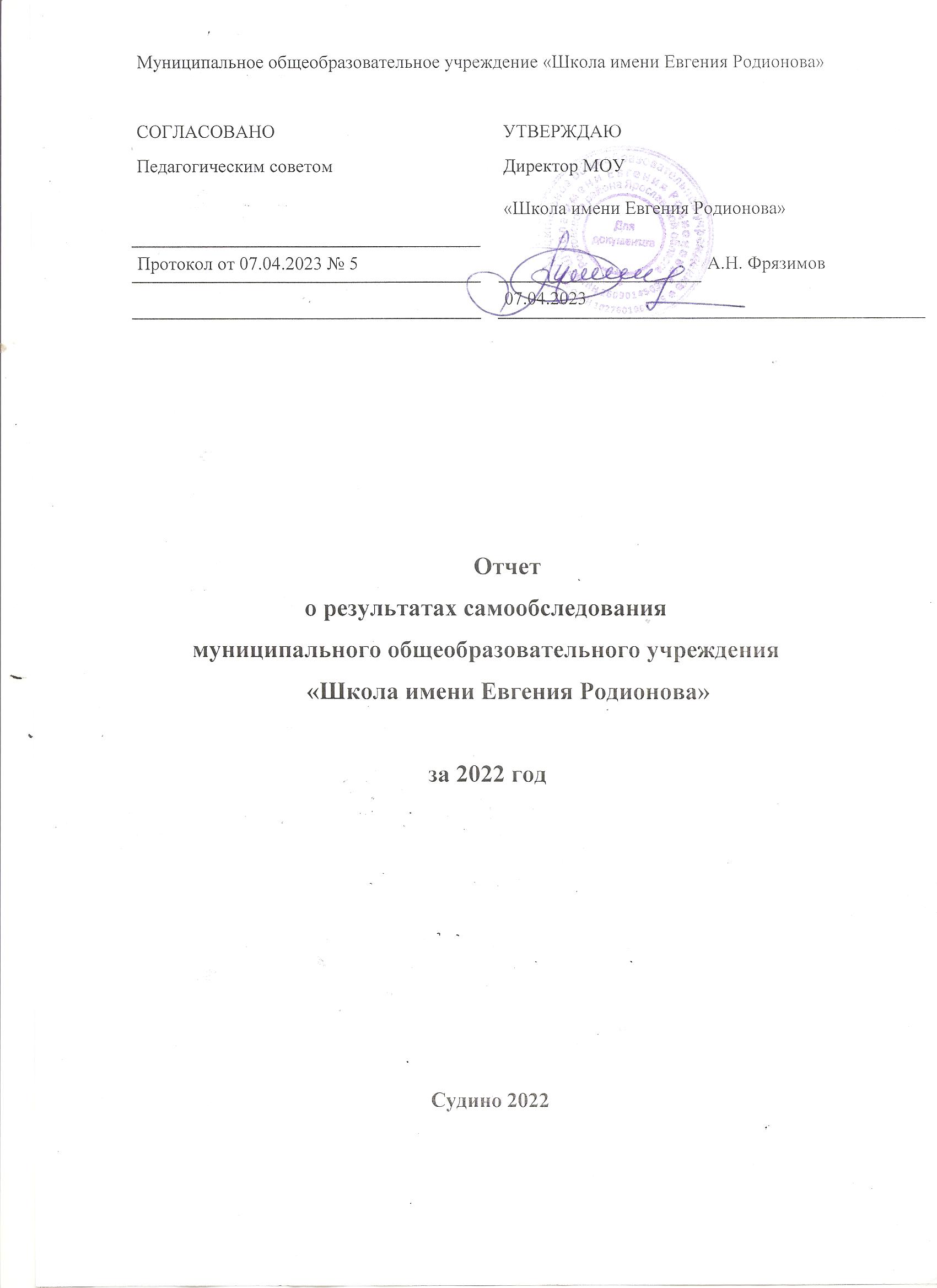 АНАЛИТИЧЕСКАЯ ЧАСТЬОБЩИЕ СВЕДЕНИЯ ОБ ОБРАЗОВАТЕЛЬНОЙ ОРГАНИЗАЦИИСамообследование за 2022 календарный год  Муниципального общеобразовательного учреждения «Школа имени Евгения Родионова» д. Судино  проводилось в соответствии с Федеральным законом от 29.12. 2012 года № 273-ФЗ «Об образовании в Российской Федерации», приказами Министерства образования и науки РФ от 14.07. 2013г. № 462 « Об утверждении Порядка проведения самообследования образовательной организацией», от 10.12.2013 № 1324 «Об утверждении показателей деятельности образовательной организации, подлежащей самообследованию», от 17.12.2017 № 1218 «О внесении изменений в Порядок проведения самообследования образовательной организации, утвержденный приказом Министерства образования и науки Российской Федерации от 14.06.2013 № 462», с целью обеспечения доступности и открытости информации о деятельности образовательных организаций, а так же своевременной подготовки отчетов о результатах самообследования, Самообследование   проводится   ежегодно   за   предшествующий самообследованию календарный год в форме анализа. При самообследовании дается оценка содержания образования и образовательной деятельности МОУ «Школа имени Евгения Родионова», оцениваются условия и результаты реализации  основной образовательной программы.  Деятельность школы осуществляется исходя из принципа неукоснительного соблюдения законных прав всех субъектов учебно-воспитательной деятельности. Образовательноеучреждениестремится к максимальному учету потребностей и склонностей обучающихся, интересов родителей в целях наиболее полного удовлетворения запросов указанных категорий потребителей образовательных услуг. В школе уделяется приоритетное внимание решению вопросов создания комфортных условий образовательной деятельности. Основным видом деятельности МОУ «Школа имени Евгения Родионова»(далее – Школа) является реализация общеобразовательных программ:основной образовательной программы начального общего образования;основной образовательной программы основного общего образования;основной образовательной программы среднего общего образования.II. СИСТЕМА УПРАВЛЕНИЯ ОРГАНИЗАЦИЕЙУправление осуществляется на принципах единоначалия и самоуправления.    Управление в Муниципальном общеобразовательном учреждении «Школа имени Евгения Родионова» осуществляется на основе Федерального закона «Об образовании в Российской Федерации», Устава школы и локальных актов,  сотрудничества педагогического, ученического и родительского коллективов.  Цель  управления  школой  заключается  в  формировании  современного образовательного пространства школьной организации, способствующего обеспечению равных  и  всесторонних  возможностей  для  полноценного  образования,  воспитания,  развития каждого участника образовательной деятельности.   Управляющая система школы представлена персональными (директор, заместители директора,  учителя,  классные  руководители)  и коллегиальными  органами  управления.      Управляющая система школы реализует в своей деятельности принципы научности, целенаправленности,  плановости,  систематичности,  перспективности,  единства требований, оптимальности и объективности. Управление  школой   осуществляет  директор  школы,  в соответствии с действующим законодательством,  которому  подчиняется  трудовой коллектив в целом.       Административные обязанности распределены согласно Уставу, штатному расписанию, четко распределены функциональные обязанности согласно квалификационным характеристикам.Органыуправленияобразовательнымучреждением:ОбщеесобраниетрудовогоколлективашколыПедагогическийсоветРодительскийкомитетУченическоесамоуправлениеВсе перечисленные структуры совместными усилиями решают основные задачи образовательного учреждения и соответствуют Уставу МОУ «Школа имени Евгения Родионова».Таблица 1. Органы управления, действующие в ШколеIII. ОЦЕНКА ОБРАЗОВАТЕЛЬНОЙ ДЕЯТЕЛЬНОСТИОбразовательная деятельность организуется в соответствии:с Федеральным законом от 29.12.2012 № 273-ФЗ «Об образовании в Российской Федерации»;приказом Минпросвещения России от 31.05.2021 № 286 «Об утверждении федерального государственного образовательного стандарта начального общего образования»;приказом Минпросвещения России от 31.05.2021 № 287 «Об утверждении федерального государственного образовательного стандарта основного общего образования»;приказом Минобрнауки от 06.10.2009 № 373 «Об утверждении и введении в действие федерального государственного образовательного стандарта начального общего образования»;приказом Минобрнауки от 17.12.2010 № 1897 «Об утверждении федерального государственного образовательного стандарта основного общего образования»;приказом Минобрнауки от 17.05.2012 № 413 «Об утверждении федерального государственного образовательного стандарта среднего общего образования»;СП 2.4.3648-20 «Санитарно-эпидемиологические требования к организациям воспитания и обучения, отдыха и оздоровления детей и молодежи»;СанПиН 1.2.3685-21 «Гигиенические нормативы и требования к обеспечению безопасности и (или) безвредности для человека факторов среды обитания» (действуют с 01.03.2021);СП 3.1/2.4.3598-20 «Санитарно-эпидемиологические требования к устройству, содержанию и организации работы образовательных организаций и других объектов социальной инфраструктуры для детей и молодежи в условиях распространения новой коронавирусной инфекции (COVID-19)»;основными образовательными программами по уровням образования, включая рабочие программы воспитания, учебные планы, планы внеурочной деятельности, календарные учебные графики, календарные планы воспитательной работы;расписаниемзанятий.Учебные планы 1-х и 2–4-х классов ориентированы на четырехлетний нормативный срок освоения основной образовательной программы начального общего образования (реализация ФГОС НОО второго поколения и ФГОС НОО-2021), 5-х и 6–9-х классов – на пятилетний нормативный срок освоения основной образовательной программы основного общего образования (реализация ФГОС ООО второго поколения и ФГОС-2021), 10–11-х классов – на двухлетний нормативный срок освоения образовательной программы среднего общего образования (ФГОС СОО).Форма обучения: очная.Язык обучения: русский.Таблица 2. Общая численность обучающихся, осваивающих образовательные программы в 2022 годуВсего в 2022 году в образовательной организации получали образование 307 обучающихся.Школа реализует следующие образовательные программы:основная образовательная программа начального общего образования по ФГОС начального общего образования, утвержденному приказом Минпросвещения России от 31.05.2021 № 286;основная образовательная программа начального общего образования по ФГОС начального общего образования, утвержденному приказом Минобрнауки от 06.10.2009 № 373;основная образовательная программа основного общего образования по ФГОС основного общего образования, утвержденному приказом Минпросвещения России от 31.05.2021 № 287;основная образовательная программа основного общего образования по ФГОС основного общего образования, утвержденному приказом Минобрнауки от 17.12.2010 № 1897;основная образовательная программа среднего общего образования по ФГОС среднего общего образования, утвержденному приказом Минобрнауки от 17.05.2012 № 413;адаптированная основная общеобразовательная программа начального общего образования обучающихся с задержкой психического развития (вариант 7.1);адаптированная основная общеобразовательная программа начального общего образования обучающихся с задержкой психического развития (вариант 7.2);дополнительныеобщеразвивающиепрограммы.Переходнаобновленные ФГОСВо втором полугодии 2021/22 учебного года школа проводила подготовительную работу по переходу с 1 сентября 2022 года на ФГОС начального общего образования, утвержденного приказом Минпросвещения от 31.05.2021 № 286, и ФГОС основного общего образования, утвержденного приказом Минпросвещения от 31.05.2021 № 287, МОУ «Школа имени Евгения Родионова» разработало и утвердило дорожную карту, чтобы внедрить новые требования к образовательной деятельности. В том числе определило сроки разработки основных общеобразовательных программ – начального общего и основного общего образования, вынесло на общественное обсуждение перевод всех обучающихся начального общего и основного общего образования на новые ФГОС и получило одобрение у 96 процентов участников обсуждения. Для выполнения новых требований и качественной реализации программ в МОУ «Школа имени Евгения Родионова»на 2022 год запланирована масштабная работа по обеспечению готовности всех участников образовательных отношений через новые формы развития потенциала.Деятельность рабочей группы в 2021–2022 годы по подготовке Школы к постепенному переходу на новые ФГОС НОО и ООО можно оценить как хорошую: мероприятия дорожной карты реализованы на 100 процентов.С 1 сентября 2022 года МОУ МОУ «Школа имени Евгения Родионова» приступила к реализации ФГОС начального общего образования, утвержденного приказом Минпросвещения от 31.05.2021 № 286, и ФГОС основного общего образования, утвержденного приказом Минпросвещения от 31.05.2021 № 287, в 1-х и 5-х классах. Школа разработала и приняла на педагогическом совете 28.08.2022 (протокол № 1) основные общеобразовательные программы – начального общего и основного общего образования, отвечающие требованиям новых стандартов, а также определила направления работы с участниками образовательных отношений для достижения планируемых результатов согласно новым требованиям.Включение в образовательный процесс детей из ДНР, ЛНР и УкраиныВ марте 2022 года в школу зачислены обучающиеся, прибывшие из ДНР, ЛНР и Украины:на уровень НОО – 1 обучающихся (в 4-й класс);уровень ООО – 1 обучающихся ( в7-й класс);В школе проведена работа по адаптации детей-беженцев в новых условиях:организованы консультации для родителей прибывших школьников с целью информирования об условиях обучения, поддержки и выявления особых образовательных потребностей обучающихся;классные руководители проинформировали вновь прибывших обучающихся о правилах пользования ЭОР и ЦОР, изучили образовательные потребности и интересы учеников, включили в планы воспитательной работы мероприятия по сплочению коллектива.Профили обученияВ 2021/22 году для обучающихся 10-х классов был сформирован один профиль - универсальный. Таблица 3. Профили и предметы на углубленном уровнеВнеурочная деятельностьВ соответствии с обновленным федеральным государственным образовательным стандартом начального общего образования (ФГОС НОО) и основного общего образования, основная образовательная программа реализуется образовательным учреждением, в том числе и через внеурочную деятельность. Таким образом, внеурочная деятельность становится неотъемлемой частью образовательного процесса. В связи с этим возникла необходимость контроля организации внеурочной деятельности 1 – 11 классах в соответствии с требованиями  нового стандарта.Все учащиеся 1 - 11  классов(100 %) заняты во внеурочной деятельности. Внеурочная деятельность в 2022  учебном году была организованна по всем пяти направлениям. А именно, спортивно-оздоровительное, духовно-нравственное, общеинтеллектуальное, социальное, общекультурное.В школе реализуется внутришкольная модель внеурочной деятельности, которая опирается на использование потенциала образовательного учреждения. Модель предоставляет широкий выбор для обучающихся образовательного учреждения на основе спектра направлений детских объединений по интересам, возможности свободного самоопределения и самореализации ребенка. Содержание внеурочной деятельности учащихся начальных классов складывается из совокупности направлений развития личности и видов деятельности, организуемых педагогическим коллективом образовательного учреждения.При организации внеурочной деятельности обучающихся использованы собственные ресурсы – учителя начальных классов Бирюлина Е.В., Корешкова И.В., Смекалова О.Л., Крепкова Е.В., учитель музыки Сорокина Л.И.учитель физической культуры Мялкин Е.А.       Коллектив школы  стремился создать такую инфраструктуру полезной занятости учащихся во второй половине дня, которая способствовала бы обеспечению удовлетворения их личных потребностей.             Содержание занятий, предусмотренных в рамках внеурочной деятельности, было  сформировано в начале учебного года  с учётом пожеланий обучающихся и их родителей (законных представителей) и было реализовано посредством различных форм организации, таких как, экскурсии, кружки, секции, конкурсы, соревнования, познавательные игры и т. д.Воспитательная работаВоспитательная работа 2022 году осуществлялась в соответствии с рабочими программами воспитания, которые были разработаны для каждого уровня и включены в соответствующую ООП.Воспитательная работа по рабочим программам воспитания осуществляется по следующим модулям:инвариантные – «Классное руководство», «Урочная деятельность» (по ФГОС-2021) / «Школьный урок», «Внеурочная деятельность» (по ФГОС-2021) / «Курсы внеурочной деятельности», «Взаимодействие с родителями» (по ФГОС-2021) / «Работа с родителями», «Самоуправление», «Профориентация»;вариативные – «Детские общественные объединения», «Школьные медиа», «Ключевые общешкольные дела» .Воспитательные события в Школе проводятся в соответствии с календарными планами воспитательной работы НОО, ООО и СОО. Они конкретизируют воспитательную работу модулей рабочей программы воспитания по уровням образования. Виды и формы организации совместной воспитательной деятельности педагогов, школьников и их родителей разнообразны:коллективныешкольныедела;акции;фестиваликонференциипостроения.Работа по гражданско-патриотическому воспитанию обучающихся МОУ « Школа имени Евгения Родионова» организуется в рамках реализации рабочей программы воспитания, в частности вариативного модуля «КАДЕТСТВО"». Деятельность носит системный характер и направлена на формирование:гражданскогоправосознания;патриотизма и духовно-нравственных ценностей;активной гражданской позиции через участие в школьном самоуправлении.В 2022 году в Школе проведено 8 общешкольных мероприятия, 10 единых классных часов, 12 акций гражданско-патриотической направленности.Анализ планов воспитательной работы 1–11-х классов показал следующие результаты:планы воспитательной работы составлены с учетом возрастных особенностей обучающихся;в планах воспитательной работы предусмотрены различные виды и формы организации воспитательной работы по гражданско-патриотическому воспитанию, которые направлены на всестороннее развитие личности обучающегося и расширение его кругозора;Посещенные классные мероприятия гражданско-патриотической направленности показывают, что в основном классные руководители проводят классные мероприятия на достаточно высоком уровне.Классные руководители осуществляют гражданско-патриотическое воспитание обучающихся Школы через разнообразные виды деятельности в очном формате и онлайн: экскурсии; поисково-исследовательскую работу школьного музея; встречи с участниками локальный войн, ветеранами ВОВ и тружениками тыла, ветеранами труда, выпускниками Школы; кружковую и досуговую деятельность.В 2022 году в рамках патриотического воспитания осуществлялась работа по формированию представлений о государственной символике РФ: изучение истории герба, флага и гимна РФ; изучение правил применения государственных символов; формирование ответственного отношения к государственным символам, в том числе знакомство с мерами ответственности за нарушение использования или порчу государственных символов и т. п.В рамках работы по формированию представлений о государственной символике были запланированы и реализованы следующие мероприятия:в рамках модуля «Урочная деятельность» (по ФГОС-2021)/«Школьный урок» тематические разделы или компоненты по изучению государственных символов включены в предметные области, учебные предметы, курсы, модули: русский язык, литература, родной язык, литературное чтение на родном языке, окружающий мир, обществознание, история, ОРКСЭ, ОДНКНР, искусство. Внесены корректировки в рабочие программы учебных предметов, курсов и модулей;в рамках модуля «Ключевые общешкольные дела» организованы еженедельные линейки по понедельникам 3 уроком с выносом флага РФ и исполнением гимна РФ;в рамках модуля «Детские общественные объединения» организованы школьные знаменные группы по уровням образования;Эффективность воспитательной работы Школы в 2022 году оценивалась по результатам анкетирования обучающихся и их родителей, анкетирования педагогов, а также по результатам оценки личностных результатов школьников в динамике (по сравнению с предыдущим периодом). На основании этих данных можно сделать вывод об удовлетворительном уровне организации воспитательной работы Школы в 2022 году.Деятельность педагогического коллектива по гражданско-патриотическому воспитанию осуществляется в соответствии с поставленными целью и задачами на удовлетворительном уровне. Все запланированные мероприятия реализованы в полном объеме. Приоритет отдается военно-патриотическому направлению (кадетский компонент). Дисциплина и жизнь в школе строится по военному уставуНаблюдается личностный рост учеников, возможен вариант реализации  возможностей и талантов посредством организации для учеников «Площадки возможностей». Основными традициями воспитания в Школе являются: –	выстраивание системы воспитательных мероприятий на основе общешкольных дел, равноправными участниками которых на всех этапах реализации являются сами обучающиеся;–	создание ситуаций для проявления активной гражданской позиции обучающихся через развитие ученического самоуправления, волонтерского движения, включение в деятельность РДШ;–	реализация процессов воспитания и социализации обучающихся с использованием ресурсов социально-педагогического партнёрства.Реализуется «ПРОГРАММА РАЗВИТИЯ КАДЕТСКОГО ДВИЖЕНИЯ» МОУ  «Школа имени Евгения Родионова» на 2021-2025 годы.Наиболее значимые традиционные дела, события, мероприятия в школе, составляющие основу воспитательной системы, описаны ниже.1) Учебный год  в МОУ « Школа имени Евгения Родионова» начинается с торжественного построения, на котором присутствуют все воспитанники и кадеты, гости школы, мама Евгения Родионова- Любовь Васильевна, представители администрации РМР и Управления образования.Торжественное построение сопровождается поднятием знамени и выносом знамени Знаменной группой 2) Ритуал принятия клятвы кадета проходит 3 раза в год ( на День Героев Отечества, 23 февраля и День Победы)3)Государственные праздничные дни проходят рядом мероприятий, включающих в себя построения, концертные программы, квесты, дискотеки ( День учителя, Новый год, 23 февраля, 8 марта, масленица, Пасха)4)Отмечаем Дни воинской славы в форме торжественных построений и митингов ( День памяти жертв Беслана,День героев Отечества, День памяти жертв Холокоста, Снятие блокады Ленинграда, День защитников Отечества, День вывода советских войск из Афганистана, День Победы)5) Традиционным стал ежегодный парад Победы на Соборной площади г. Ростова( Почетный караул, возложение цветов, участие в Бессмертном полку, развертывание Знамени Победы 6) Поездка на могилу Евгения Родионова осуществляется каждый год 23 мая.7). Поездки и экскурсии на памятные места, знаменитые мемориальные комплексы Музеи Воинской славы 8)Школа активно принимает участие в акциях поддержки солдат ВС РФ (организация флэш-мобов, автопробегов и благотворительных сборах)9.) Участие в концертных программах учреждений культуру РМР , посвященных Дням воинской славы10) Дни здоровья традиционно проходят на стадионе « Спартак»г.Ростова11) как центр патриотического воспитания школа активно сотрудничает с представителями военных организаций Ростова и района (экспозиции оружия, выставки боевой техники, беседы Памяти, профориентационные занятия).12) Организация и проведение военно-патриотических сборов на базе школы как Центра патриотического воспитания и приглашением  представителей других школ и средних учебных заведений13)2 раза в год проводятся Турниры по боевому фехтованию 14) Смотры строя и песни и смотр строевой песни ( конкурсный отбор)14) Последний звонок с церемонией награждения и прощанием со знаменем на торжественном построением со знаменной группой , гимном РФ, ознаменование последнего звонка с первоклассницей на плече выпускника и с колокольчиком в руках, прощальный вальс выпускников и памятные подарки выпускникам от каждого класса, запуск шаров в небо с пожеланиями.15) Выпускной бал с выдачей аттестатов и кадетских книжек.Участие в значимых военно-патриотических мероприятиях и конкурсах.Проведены мероприятия в начальном звене.Проведенные мероприятия  в рамках модуля «Классное руководство»3. Проведенные мероприятия  в рамках модуля «Школьное самоуправление»4.Проведенные мероприятия  в рамках модуля «Профориентация»5.Проведенные мероприятия  в рамках модуля «Взаимодействие  с родителями»(собрания, беседы с родителями, посещения на дому, индивидуальная работа)6.Проведенные мероприятия  в рамках модуля «Основные школьные дела»7.Проведенные мероприятия  в рамках модуля «Профилактика и безопасность» (профилактика правонарушений, курения, употребления ПАВ, кл.часы по безопасности)8.Проведенные мероприятия  в рамках модуля «Внешкольные мероприятия»(онлайн уроки, посещение учреждений культуры- ДК, библиотека и др., выезды, экскурсии)9. Участие в мероприятиях школы, р-на (конкурсы, акции, соревнования и др)12. Работа с учащимися и родителями, требующими особого педагогического внимания (в том числе, состоящими на учетах)Проведенные мероприятия в среднем звене.Проведенные мероприятия  в рамках модуля «Классное руководство»3. Проведенные мероприятия  в рамках модуля «Школьное самоуправление»4.Проведенные мероприятия  в рамках модуля «Профориентация»5.Проведенные мероприятия  в рамках модуля «Взаимодействие  с родителями»(собрания, беседы с родителями, посещения на дому, индивидуальная работа)6.Проведенные мероприятия  в рамках модуля «Основные школьные дела»7.Проведенные мероприятия  в рамках модуля «Профилактика и безопасность» (профилактика правонарушений, курения, употребления ПАВ, кл.часы по безопасности)8.Проведенные мероприятия  в рамках модуля «Внешкольные мероприятия»(онлайн уроки, посещение учреждений культуры- ДК,библиотека и др., выезды, экскурсии)9. Участие в мероприятиях школы, р-на (конкурсы, акции, соревнования  идр)11. Работа с учащимися и родителями, требующими особого педагогического внимания ( в том числе,  состоящими на учетах)Мероприятия, проведенные в старшем звенеПроведенные мероприятия  в рамках модуля «Классное руководство»3. Проведенные мероприятия  в рамках модуля «Школьное самоуправление»4.Проведенные мероприятия  в рамках модуля «Профориентация»5.Проведенные мероприятия  в рамках модуля «Взаимодействие  с родителями»(собрания, беседы с родителями, посещения на дому, индивидуальная работа)6.Проведенные мероприятия  в рамках модуля «Основные школьные дела»7.Проведенные мероприятия  в рамках модуля «Профилактика и безопасность» (профилактика правонарушений, курения, употребления ПАВ, кл. часы по безопасности)8.Проведенные мероприятия  в рамках модуля «Внешкольные мероприятия» (онлайн уроки, посещение учреждений культуры - ДК, библиотека и др., выезды, экскурсии)9. Участие в мероприятиях школы, р-на (конкурсы, акции, соревнования  и др.)Сводный список мероприятий за 2022 год.(84 мероприятия)5 сентября в Ярославле стартовал Всероссийский международный форум профориентации «Проектория».   Ростовский район представляла сборная команда из 6 кадет МОУ "Школа имени Евгения Родионова",двух обучающихся 11 класса Ростовской Гимназии и двух девятиклассниц из СОШ  N4. В течение трех дней ребята развивали свои навыки в самых разных направлениях – от IT до искусства.2 сентября в честь Дня солидарности в борьбе с терроризмом и антитеррористического месячника "Вместе против террора!" В актовом зале школы был проведен Урок мужества с использованием просмотра короткометражного видео-ролика. Также состоялась беседа с обучающимися "Правила поведения при угрозе террористического акта". А в школьной библиотеке представлена выставка книг и газетных статей "Терроризм:события и факты. Память и боль."Каждый классный руководитель провел урок памяти "Мы обязаны знать и помнить".3 ноября,отмечается Всемирной день доброты. Учащиеся нашей школы отметили этот праздник особенно ярко. Они поучаствовали в акции "Накорми бездомного животного". Самыми активными участниками акции стали второклассники,которые вместе с классными руководителями посетили приют кошек "Масюпа" и передали собранный корм. С этой четверти возобновила работу Музейная академия. Занятия проходят на базе музея-заповедника "Ростовский Кремль" . Учащиеся 6-х классов под руководством Золиной Ольги Валентиновны побывали уже на экскурсии по музею,узнали много интересного об археологических раскопках. Программа обещает быть очень насыщенной и познавательной.   С 31 октября по 3 ноября, в рамках муниципального ресурсного центра по военно-патриотическому воспитанию, на территории МОУ «Школа имени Евгения Родионова» прошли военно-полевые сборы. В сборах, кроме команды «Родионовцы», приняли участие команды из п. Семибратово (юнармейский отряд «Оплот»), студенты Борисоглебского колледжа МЧС (ВПК «Шторм»), воспитанники ВСПК «Витязь», всего 62 человека.     4 ноября, в День народного единства, в КСК "Вознесенский" г. Ярославля, состоялось грандиозное событие - торжественная церемония по вступлению в ряды Всероссийского детско-юношеского военно-патриотического общественного движения "ЮНАРМИЯ" Ярославской области. В ряды "Юнармии" вступили более 1300 школьников области, в том числе воспитанники МОУ «Школа имени Евгения Родионова»29 октября в МУ "Театр Ростова Великого" состоялся Патриотический концерт в поддержку Защитников Отечества "МЫ ВМЕСТЕ". Трогательные и патриотические номера ярко отражали отношение наших граждан к защитникам нашей Родины. Кульминационным номером программы,заставившим подняться весь зал и прослезиться, стала песня "Встанем"( автор слов и музыки Шаман) в исполнении педагогов и кадет школы имени Евгения Родионова"2 ноября  в физкультурно-оздоровительном комплексе "АТЛЕТ"прошло открытие Межрегионального (зонального) этапа Первенства России по волейболу среди команд юношей. Особый шарм открытию торжественного мероприятия придал коллектив юных барабанщиц школы имени Евгения Родионова".30 октября педагоги школы побывали на экскурсии в "Садах Аурики", ручном гончарном заводе, который находится в г. Гаврилов Ям.Наша школа приняла активное участие в областной акции "НАША ЖИЗНЬ В НАШИХ РУКАХ!" Информационный стенд о здоровом образе жизни,конкурс рисунков и тематические часы с обсуждением видеороликов-всё способствовало приобщению учащихся к правильному поведению и к умению ценить и укреплять свое здоровье.26 октября в Ярославле состоялся Форум общественных детско-юношеских организаций Ярославской области «РДШ – территория актива».  Воспитанники ВСПК «Витязь» (Ростовский район) выступили с демонстрацией военно-тактической подготовки и провели мастер-классы по разборке-сборке автомата Калашникова, а юнармеец МОУ «Школа имени Евгения Родионова» Кристина Чупина выступила с презентацией проекта нового Российского движения детей и молодежи.Школа имени Евгения Родионова принимает активное участие во всероссийских акциях в поддержку солдат РФ ,находящихся на спецоперации на Украине : "Письмо солдату","Добрые письма", "Всё для фронта.Всё для победы". Письма и посылки переданы в местное отделение ВООВ "Боевое братство" Ростовского района Ярославской области. 19 октября  группа наших старшеклассников отправилась в лагерь "СМЕНА"вг.Анапу на «Всероссийский  медиафестиваль юных краеведов-туристов «Искатели".Наша школа приняла участие в областной профилактической акции " Пешеход! Внимание, переход!"в номинации "Самый яркий пешеход".18 октября среди учащихся начальной школы была проведена беседа и интеррактивное занятие .Татьяна Дмитроченко-
инспектор по пропаганде безопасности дорожного движения из отдела ГИБДД ОМВД России по Ростовскому району познакомила ребят с правилами поведения на дорогах,с обязанностями пешеходов и разыграла с детьми ситуации,прорабатывающие ПДД.12-13 октября Благодаря программе развитие туристского потенциала мы попали на бесплатную программу:
"Тутаев – Рыбинск: Родина Мужества!"
ДВА дня провели не только насыщенно,но и познавательно !!!На территории Ярославского АСК ДОСААФ России прошли сборы в рамках проекта «Я-Десантник!», где более 50 воспитанников патриотических клубов области занимались воздушно-десантной подготовкой и выполняли парашютные прыжки с самолета АН-2. От Ростовского района, при поддержке МО ВООВ «Боевое братство», в сборах приняли участие юнармейцы ВСПК «Витязь» и кадеты МОУ «Школа имени Евгения Родионова»29 октября с кадетами МОУ «Школа имени Евгения Родионова», в рамках урока мужества от местного отделения «Боевое братство», встретился один из бойцов ВДВ, участник СВО,за что был удостоен боевой награды «Орден Мужества». Ф (полное имя разглашать не будем) поговорил с ребятами об информационной безопасности, рассказал о быте и условиях поступления в воздушно-десантные войска. Поделился опытом выживания в боевых условияхи пожелал юнармейцам и кадетам - идти всегда вперед  не отступая перед трудностями и  достигать поставленных целей во что бы то ни стало.В Ростове прошло торжественное мероприятие, посвященное Дню учителя. Выставка творческих работ педагогов Ростовского района и праздничный концерт с вручением заслуженных наград учителям. Приказом Министерства просвещения РФ почетное звание "Почетный работник сферы образования Российской Федерации"присвоеноТалановой Ирине Борисовне. Почетной грамотой Управления образования администрации Ростовского муниципального района наградили Мялкину Елену Олеговну. Поздравляем наших коллег! Также благодарим педагогов-участников выставки декоративно-прикладного творчества-Кузнецовых Александра Федоровича и Любовь Дмитриевну и Покалину Валентину Александровну!Сегодня у наших учителей праздник. Школьное радио от одиннадцатиклассников, вручение шуточных сертификатов, номер школьного театра,зажигательный флэш-моб,блестящее исполнение песни Никитой Шаровым,трогательный вальс от учащихся 10 взвода и море положительных эмоций.В начале четверти для учащихся старших классов были проведены профориентационные уроки из первых уст. Курсанты Ракетного военного училища рассказали об особенностях поступления. Среди выступающих был наш выпускник Бубнов Егор,который раскрыл секрет успеха обучения в данном высшем учебном заведении.23 декабря учащиеся 10 взвода приняли участие в открытом Всероссийском военно-патриотическом конкурсе "Чтобы помнили!". Ребята создали ролик в память о погибших в современных локальных конфликтах. 17 декабря гимназия имени А.Л. Кекина организовала для участников XVIII Международной ярмарки социально-педагогических инноваций и воспитательных практик бал. Наши кадеты тоже побывали на этом мероприятии.10 декабря ученики и родители 7 ,5" А" и 2"А" классов приняли участие в акции "Доброе сердце".Большое человеческое спасибо всем, кто принял участие в благотворительной акции для Дома милосердия (с. Поречье)! Наше маленькое, но очень нужное участие учит детей не проходить мимо чужой беды, мимо старости, мимо тех, кому дорого каждое доброе слово!9 сентября,учащиеся школы имени Евгения Родионова совершили пробег,посвященный Дню воинской славы-Бородинскому сражению ( 1812 г.) и освобождению Донбасса от немецко-фашистских захватчиков 2 февраля Музейная академия продолжает радовать детей новыми открытиями,организовывать встречи с интересными людьми и погружать в тайны Кремля.2 февраля  городская детская библиотека для нашей школы провела мероприятие, посвященное 80-летию со дня разгрома немецко-фашистских войск в Сталинградской битве.3 февраля ученики 10 класса под руководством Курочкиной О.А., учителя русского языка и литературы, провели необычный урок литературы. Ребята "судили" героя романа "Преступление и наказание" Родиона Раскольникова , пытались разобраться в глобальных проблемах: кто виноват в том, что случилось в Петербурге?27 января состоялся митинг по поводу двух знаменательных дат – День снятия блокады Ленинграда и Международного дня памяти жертв Холокоста. Минутой молчанияпочтили память всех, кто погиб в те страшные девятьсот блокадных дней, и тех, кто стал жертвами Холокоста.В январе в МОУ "Школа имени Евгения Родионова" начался марафон открытых уроков, на которых педагоги предлагали ребятам интересные и разнообразные задания, с помощью которых идёт формирование читательской, математической, естественно научной грамотности.18 января в рамках реализации регионального проекта «Ярославская математическая школа» в 4 классе прошло внеклассное мероприятие «Математическое домино». Ребята в течение двух уроков увлеченно соревновались, решая математические задачки.19 января Первое занятие в Музейной академии в новом году оказалось очень насыщенным.Экскурсия на выставку финифти, мастер-класс по изготовлению пластинок для дальнейшей работы художника,встреча с заведующим редакционно- издательским отделом Я. Е. Смирновым, знакомство с изданием 1883 года, годом основания Ростовского музея- заповедника.В начале четверти для учащихся старших классов были проведены профориентационные уроки из первых уст. Курсанты Ракетного военного училища рассказали об особенностях поступления,о казарменном режиме,о сложностях обучения и о том,на что школьникам,которые решили в будущем связать свою жизнь с профессией военного, нужно обратить особое внимание. Среди выступающих был наш выпускник Бубнов Егор,который раскрыл секрет успеха обучения в данном высшем учебном заведении.17 декабря Гимназия имени А.Л. Кекина организовала для участников XVIII Международной ярмарки социально-педагогических инноваций и воспитательных практик бал. Наши кадеты тоже побывали на этом мероприятии.3 марта руководитель и представители молодежного центра "РостовВеликий"провели для учащихся и педагогов мастер-класс по изготовлению восковых свечей.3 марта в школе начались проектные дни, в которые ребята защищают свои проекты и исследовательские работы.1 марта-международный День комплимента. В феврале наша школа приняла участие в сборе помощи и подарков на 23 февраля солдатам СВО! 21 февраля на сцене МУ «Театр Ростова Великого» состоялось торжественное мероприятие ко Дню защитника Отчества - «ГЕРОИ НА ВСЕ ВРЕМЕНА»с участием педагогов нашей школы.Сегодня,в День Защитников Отечества, кадеты и педагоги школы приняли участие в праздничном концерте "23 ФЕВРАЛЯ" в ДК поселка Ишня. 22 февраля, в честь Дня Защитников Отечества было проведено торжественное построение. Много сюрпризов, положительной энергии и поздравлений.наша школа стала победителем с проектом «Муниципальный ресурсный центр военно-патриотического воспитания и профессиональной ориентации подростков и молодежи Ростовского МР, подготовка их к службе в армии и других силовых структурах РФ». Данный проект, разработанный директором школы, был успешно им защищен перед конкурсной комиссией. В результате — Победа!19 февраля -Поездка в Белкино в парк "Забава". Отличный отдых, много положительных эмоций и хорошего настроения.Учащиеся нашей школы приняли участие в международном конкурсе детского конкурса "Мир в мире". Первый заместитель главы г.Ростова Клюева Н.В. лично поздравила участников конкурса и вручила грамоты и подарки от администрации г.Ростова и Болгарии. 11 февраля кадеты МОУ «Школа имени Евгения Родионова» во главе с директором школы Фрязимовым А.Н., в составе группы МО ВООВ «Боевое Братство», совершили очередные прыжки с парашютом, отработав десантирование с самолета АН-2 в зимних условиях. 14 февраля  центральная библиотека провела мероприятие ко Дню вывода советских войск из Афганистана для учащихся старших классов. На встречу была приглашена О.Ю.Равлюк,писательница,которая в том году издала книгу о воинах-афганцах.11 февраля, на радиостанции R3MAI МАУ «Городской центр молодежи и спорта» г.п. Ростов в рамках Всероссийских соревнований по радиосвязи на КВ «Сто шагов в небеса», посвященных памяти Евгения Родионова, состоялись внутриклубные соревнования среди воспитанников ВСПК «Витязь» , радиоклуба R3MAI и учащихся школы имени Евгения Родионова.В итоге первое место с результатом 32 радиосвязи заняла команда в составе: Чупина Кристина, Шероухов Виталий, Кольцов Павел.Второе место, 30 радиосвязей: Гущин Егор, Епинатьев Владислав30 мая педагоги нашей школы посетили в Москве фестиваль поэтов "Филатов Фест", посвященный Леониду Филатову.27 мая в школе прошла итоговая линейка по результатам 2021-2022 учебного года26 мая команда кадет приняла участие в областном смотре строя и песни среди отрядов правоохранительной направленности в г.Ярославле,где завоевала первое место среди восьми команд из Ярославской области.23 мая делегация школы в составе директора Фрязимова Александра Николаевича,зам.директораПокалиной Ольги Евгеньевны и группы кадет посетила село Сатино-Русское,где похоронен Евгений Родионов- 23 мая состоялся митинг, на котором учителя и учащиеся почтили память героя минутой молчания, а также отстояли вахту памяти у мемориальной доски Евгения .20 мая воспитанники и кадеты 8 а класса приняли участие в Международной акции "Сад памяти", посадив сосны около памятника воину-солдату в честь погибших в ВОВ жителей Шугорского сельского совета.в рамках программы Муниципального ресурсного центра, при МОУ «Школа имени Евгения Родионова», на базе Центра военно-патриотического воспитания и подготовки молодежи к военной службе, прошли военно-патриотические сборы для учеников МОУ Угодичской СОШ. Продолжением мероприятия «Вечный огонь памяти» стал торжественный парад Победы по центру города, в котором, четко чеканя шаг, прошли кадеты МОУ «Школа им. Евгения Родионова».Акцию "Вечный огонь памяти» в Парке Победы открыла торжественная церемония передачи частички Вечного Огня с мемориального ансамбля «Могила Неизвестного Солдата», расположенного в Александровском саду у стен Московского Кремля. Акцию совместно с юнармейцами организовала Всероссийская общественная организация ветеранов «Боевое братство». Честь, зажечь Вечный огонь, была предоставлена юнармейцу ВСПК «Витязь» Ерофееву Денису и кадету МОУ «Школа им. Евгения Родионова» Чупиной Кристине.9 мая на территории Конюшенного двора под руководством ГМЗ "Ростовский Кремль" состоялась праздничная программа "Рио-Рита". В рамках этого мероприятия три воспитанника МОУ "Школа имени Евгения Родионова" приняли клятву кадета.9 Мая. Великий день Победы.Ростов. Площадь Победы. Прием в Юноармейцы. Митинг в честь великого праздника. Парад и Бессмертный полк.8 мая в сельском поселении Ишня состоялся митинг,посвященный Дню Победы,а также прошло шествие Бессмертного полка. Новому составу барабанщиц "Школы имени Евгения Родионова" выпала честь открыть это торжественное мероприятие,а кадетам стоять в почетном карауле у памятника Героям Великой Отечественной Войны.8 мая на Братском кладбище состоялась церемония памяти воинам, погибшим в годы Великой Отечественной войны7 мая на стадионе «Спартак» прошла военно-патриотическая игра «Зарница», в которой приняли участие воспитанники МОУ «Школа имени Евгения Родионова» и ВСПК «Витязь». 5 мая в МУ "Театр Ростова Великого" прошло торжественное мероприятие "ПОБЕДУ В ПАМЯТИ ХРАНИМ" в честь 77-ой Годовщины Победы над фашистской Германией и 100-летия со дня образования СССР.7 маяУчаствуем в акции "Бессмертный полк в поэзии".6 мая в школе прошло торжественное построение, посвященное77 годовщине Великой Победы.Была организована выставка макетов боевой техники и оружия Великой Отечественной Войны.С 30 апреля по 1 мая юнармейцы Ростовского района (кадеты МОУ Школа имени Евгения Родионова и воспитанники ВСПК Витязь), приняли участие в акции, приуроченной ко Дню Победы,   организованной ветеранами Угличского отделения Всероссийской общественной организации ветеранов «БОЕВОЕ БРАТСТВО».Учащиеся нашей школы приняли участие в конкурсе рисунков этого символа и организовали выставку "Символ героизма".В Городском саду состоялся районный отборочный этап областной детско-юношеской военно-спортивной игры "Победа". 2 место!В МОУ "Школа имени Евгения Родионова" состоялась онлайн-трансляция с сербским городом Александровац30 апреля юнармейцы Ростовского района (кадеты МОУ Школа имени Евгения Родионова и воспитанники ВСПК Витязь), приняли участие в акции, приуроченной ко Дню Победы, организованной ветеранами Угличского отделения Всероссийской общественной организации ветеранов «БОЕВОЕ БРАТСТВО».Мероприятие проводится в рамках Всероссийской акции «БЕССМЕРТНЫЙ ПОЛК» и посвящено 77-й годовщине Победы в Великой Отечественной войне.29 апреля, учащихся 1 "А" класса приняли участие в акции "Посылка солдату". #Подароксолдату #Своихнебросаем29 апреля,в честь приближающегося праздника День Победы на пришкольной территории прошел субботник22 апреля в Ярославском зоопарке награждали победителей и призеров регионального этапа всероссийских конкурсов. От нашей школы призером стал ученик 1 Б класса,ТонковДмитрий,занявший 2 место в региональном этапе Всероссийского юниорского конкурса ПОДРОСТ.
12 апреля в ГПОУ ЯО Борисоглебский политехнический колледж  прошла Районная олимпиада ОБЖ «ЗНАЙ, УМЕЙ, ДЕЙСТВУЙ» среди учащихся 9 классов школ Борисоглебского района, в которой приняла участие и наша команда.В четверг,7 апреля,первоклассники на построении познакомились с инспектором по делам несовершеннолетних,который провел профилактическую беседу о том,как нужно вести себя на улице с незнакомцами, как не стать жертвой мошенников в сетях интернета,как разрешать конфликты с друзьями мирным путем.30 марта команда старшеклассников нашей школы приняла участие в муниципальной игре по информатике" Информационный бой" .Ребята заняли 2 место! 7 апреляОТДЕЛ КИНО, ГАУК ЯО "Концертно-зрелищный центр" организовал для воспитанников и кадет школы показ замечательных фильмов "Гагарин" и "Отряд Таганок". В весенние каникулы, в рамках программы Муниципального ресурсного центра, при МОУ «Школа имени Евгения Родионова», на базе Центра военно-патриотического воспитания и подготовки молодежи к военной службе, прошли военно-патриотические сборы для подростков и молодежи 12 – 17 лет.25 марта прошло торжественное построение по итогам 3 четверти. 24 марта в школе прошел турнир по боевому фехтованию, посвященный годовщине присоединения Крыма к России. Учащиеся 6,7,9 и 10 взводов под руководством учителя русского языка Курочкиной Ольги Александровны приняли участие в акции "Письмо солдату",организованную в поддержку Вооруженных сил России.Выводы1. Воспитательные мероприятия соответствуют поставленным целям и задачам рабочей программы воспитания. Большая часть обучающихся школы принимает активное участие в классных мероприятиях.2. Обучающиеся школы принимают активное участие в конкурсах и олимпиадах школьного уровня.3. Внеурочная деятельность ведется согласно модулю «Курсы внеурочной деятельности» и расписанию занятий. Посещаемость занятий внеурочной деятельности удовлетворительная.4. Работа с обучающимися группы риска и их родителями осуществляется в рамках модуля «Классное руководство» классными руководителями в полном объеме.7. Родительские собрания проводятся согласно модулю «Работа с родителями» и планам воспитательной работы в классах. Индивидуальная работа с родителями осуществляется по мере необходимости.8. Реализация рабочей программы воспитания осуществляется в соответствии с календарными планами воспитательной работы по уровням образованияДополнительное образованиеОхват дополнительным образованием в Школе в 2022 году составил 93 процента.Во втором полугодии 2021/22 учебного года Школа реализовывала 7 дополнительных общеразвивающих программ по шести направленностям:художественное («Хор»)-ЦВРфизкультурно-спортивное («Спортивные игры», «Футбол»)-СПОРТШКОЛА №2туристско-краеведческое («Юныйкраевед», «Туристы-краеведы»)-СюТурестественно-научное («Экологическая тропа»)ЦВРпатриотическое(«Я-патриот»)-ЦВРВ первом полугодии 2022/23 учебного года реализовывала 12 дополнительных общеразвивающих программ по шести направленностям:художественное («Школьный театр», « Хореография)физкультурно-спортивное («Спортивные игры», «Футбол»,» Школа молодого офицера», « Школа выживания»);социальное («Лаборатория креатива», « Совет командиров»)туристско-краеведческое («Музейная академия»);естественно-научное («Химический экспериментариум», « Физическая лаборатория);техническое («Программист»).В Школе с 1 сентября 2022 года организовано объединение дополнительного образования «Школьный театр». Разработана программа дополнительного образования. Руководитель театральной студии – педагог дополнительного образования Покалина В.А. Педагог имеет необходимую квалификацию. Составлены план и график проведения занятий театрального кружка. В первом полугодии 2022/23 учебного года в театральной студии занимались 10 обучающихся 5–11-х классов. Это 3 процента обучающихся Школы. В кружке занимаются 2 ученика, находящихся в трудной жизненной ситуации, и 3 ученика с ОВЗ. К декабрю 2022 года количество обучающихся по дополнительной общеразвивающей программе «Школьный театр"» выросло и составило 15 человек (5% обучающихся).С 1 сентября 2022 года в рамках дополнительного образования продолжает действовать школьный спортивный клуб «Звезда». В рамках клуба реализуются программы дополнительного образования:футбол– 3 группы;общаяфизическаяподготовка – 2 группы;подвижныеигры – 3 группы;В объединениях клуба в первом полугодии занято 150 обучающихся (50% обучающихся Школы).Для успешной реализации проекта имеется необходимая материально-техническая база:спортивный зал, использующийся для проведения спортивных соревнований с участием школьников;музыкальная аппаратура для проведения мероприятий и организации общешкольных мероприятий (усилители звука, колонки, музыкальный центр, микрофоны);коллекция фонограмм и аудиозаписей для проведения воспитательных мероприятий.В первом полугодии 2022/23 учебного года в рамках клуба проведены следующие спортивные мероприятия:Вывод: программы дополнительного образования выполнены в полном объеме, повысился охват дополнительным образованием по сравнению с 2021 годом на 7 процентов. Исходя из результатов анкетирования обучающихся и их родителей качество дополнительного образования существенно повысилось.Об антикоронавирусных мерахМОУ « Школа имени Евгения Родионова» в течение 2022 года продолжала профилактику коронавируса. Для этого были запланированы организационные и санитарно-противоэпидемические мероприятия в соответствии с СП 3.1/2.43598-20 и методическими рекомендациями по организации работы образовательных организаций РМР. Так, Школа:закупила бесконтактные термометры, тепловизоры – два стационарных на главные входы, один ручной, рециркуляторы передвижные и настенные для каждого кабинета, средства и устройства для антисептической обработки рук, маски многоразового использования, маски медицинские, перчатки из расчета на два месяца;разработала графики уборки, проветривания кабинетов, рекреаций, а также создала максимально безопасные условия приема пищи;закупила достаточное количество масок для выполнения обязательного требования к ношению масок на экзамене членами экзаменационной комиссии;разместила на сайте МОУ «Школа имени Евгения Родионова» необходимую информацию об антикоронавирусных мерах, ссылки распространяли посредством мессенджеров и социальных сетей.IV. ОРГАНИЗАЦИЯ УЧЕБНОГО ПРОЦЕССА   Образовательная программа и учебный план на каждый учебный год предусматривают выполнение государственной функции школы – обеспечение базового среднего общего образования и развитие ребёнка в процессе обучения.Учебный план муниципального общеобразовательного учреждения «Школа имени Евгения Родионова», фиксирует общий объем нагрузки, максимальный объём аудиторной нагрузки обучающихся, состав и структуру предметных областей, распределяет учебное время, отводимое на их освоение по классам и учебным предметам.    Учебный план является основным организационным механизмом реализации образовательной программы.   Учебный план для 1-4 классов составлен на основе требований ФГОС НОО, 5-9 классов составлен на основе требовании ФГОС ООО, 10-11 классов составлен на основе требовании ФГОС СОО. Учебный план предусматривает: 4-летний срок освоения образовательных программ начального общего образования для 1-4 кл; 5-летний срок освоения образовательных программ основного общего образования для 5-9 кл; 2-летний срок освоения образовательных программ среднего общего образования 10-11 кл.Форма обучения: очная.Язык обучения: русский.Школа реализует следующие образовательные программы:- основная образовательная программа начального общего образования;- основная образовательная программа основного общего образования;- образовательная программа среднего общего образования;- адаптированная основная общеобразовательная программа образования обучающихся с умственной отсталостью (интеллектуальными нарушениями);- адаптированная основная общеобразовательная программа начального общего образования обучающихся с задержкой психического развития;адаптированная основная общеобразовательная программа начального общего образования обучающихся с задержкой психического развития (вариант 7.1);адаптированная основная общеобразовательная программа начального общего образования обучающихся с задержкой психического развития (вариант 7.2).РежимобразовательнойдеятельностиНачало учебных занятий – 8 ч 10 мин.Обучение в начальной школе ведется по программе «Школа России». Все программы утверждены Министерством образования РФ и в полной мере соответствуют достижению прочного усвоения базовых знаний в соответствии с имеющимися стандартами образования. Важный показатель результативности образования – это качество знаний. Качество образовательной деятельности – один из показателей работы всего педагогического коллектива по вопросу развития мотивационной сферы обучающихся, их возможностей, способностей. Применяя в своей работе разноуровневые и разнообразные формы обучения,  инновационные образовательные технологии, учителя создали все необходимые условия для обучения детей с разными способностями, с разной степенью освоения учебного материала. Качество образовательной деятельности школы в течение года отслеживалась по результатам проводимых контрольных работ, итогам учебных четвертей и учебного года. Образовательная деятельность в   школы носила характер системности, открытости. Это позволяло учащимся и родителям постоянно получать информацию о результатах проводимых контрольных работ.V. СОДЕРЖАНИЕ И КАЧЕСТВО ПОДГОТОВКИ ОБУЧАЮЩИХСЯПроведен анализ успеваемости и качества знаний по итогам 2021/22 учебного года. Статистические данные свидетельствуют об успешном освоении обучающимися основных образовательных программ.Численность обучающихся в 2022 учебном году на конец года составила 307 человек. Наблюдается увеличение количества обучающихся по сравнению с прошлым годом на 8,4%.Детей, обучающихся по адаптированным программам – 23 человека. В 2022 учебном году  появились обучающиеся по программе 7.2. (4 человека), увеличилось количество детей на программе 7.1. и программе 8 вида.Средняя наполняемость классов (при норме в 15 человек).Средняя наполняемость классов в этом учебном году – 18,2 человек, произошло увеличение за 8 лет на 43%.Контингент образовательного учреждения.Показатели за 2021/22 год по четвертям в начальной школеНаиболее высокий результат качества наблюдается за 2 четверть.Количество отличников в начальной школеКачество знаний по начальной школеЕсли сравнить результаты освоения обучающимися программы начального общего образования по показателю «успеваемость» в 2022 году с результатами освоения учащимися программы начального общего образования по показателю «успеваемость» в 2021 году, то можно отметить, что процент учащихся, окончивших на «4» и «5», вырос на 2,6 процента (в 2021-м был 62,4%), процент учащихся, окончивших на «5», вырос на 2,5 процента (в 2021-м – 17,5%).Результаты обучения в начальной школе по предметам (качество обучения)Качество обучения основной школы
по четвертям 2021 -2022 уч. годаАнализ данных, представленных в таблице, показывает, что в 2022 году процент учащихся, окончивших на «4» и «5», повысился на 1,7 процента (в 2021-м был 37,3%), процент учащихся, окончивших на «5», повысился на 1,7 процента (в 2021-м – 2,3%).Рейтинг классов по качеству знаний в основной школеИтоги успеваемости среднего звена школы за 8 летКачество обучения по годам не стабильно, динамика плавающая.Итоги обучения в среднем  звене за 2020 – 2021 учебный годРезультаты освоения учащимися программы среднего общего образования по показателю «успеваемость» в 2022 учебном году выросли на 26,5 процента (в 2021-м количество обучающихся, которые окончили полугодие на «4» и «5», было 13,5%), процент учащихся, окончивших на «5», стабилен (в 2021-м было 9%).Качество обучения школы 
по четвертям 2020-21 уч. годаОбщие итоги успеваемости школы за 10 летИтоги успеваемости школы за 10  летРезультаты ГИА-2022В 2022 году ГИА прошла в обычном формате в соответствии с порядками ГИА-9 и ГИА-11. Девятиклассники сдавали ОГЭ по русскому языку и математике, а также по двум предметам на выбор. Одиннадцатиклассники сдавали ЕГЭ по двум обязательным предметам – русскому языку и математике – и при желании по предметам по выбору.ГИА в 9-х классахВ 2021/22 учебном году одним из условий допуска обучающихся  9-х классов к ГИА было получение «зачета» за итоговое собеседование. Испытание прошло 09.02.2022 в в очном формате. В итоговом собеседовании приняли участие 20 обучающихся (100%), В 2022 году 20 девятиклассников сдавали ГИА в форме ОГЭ. Обучающиеся сдали ОГЭ по основным предметам – русскому языку и математике..Сравнение среднего балла результатов ГИА по годамТакже 20 выпускников 9-х классов успешно сдали ОГЭ по выбранным предметам. Результаты ОГЭ по предметам по выбору показали стопроцентную успеваемость и в целом хорошее качество знаний обучающихся.Основные результаты ОГЭ по предметамЗамечаний о нарушении процедуры проведения ГИА-9 в 2022 году не было, что является хорошим результатом работы с участниками образовательных отношений в сравнении с предыдущим годом.Все девятиклассники Школы успешно закончили 2021/22 учебный год и получили аттестаты об основном общем образовании. ГИА в 11-х классахВ 2021/22 учебном году одним из условий допуска обучающихся 11-х классов к ГИА было получение «зачета» за итоговое сочинение. Выпускники 2021/22 года писали итоговое сочинение 1 декабря 2021 года. В итоговом сочинении приняли участие 5 обучающихся (100%), по результатам проверки все обучающиеся получили «зачет».В 2022 году все выпускники 11-х классов (5 человек) были допущены и успешно сдали ГИА. Все обучающиеся сдавали ГИА в форме ЕГЭ. В 2022 году выпускники сдавали ЕГЭ по математике на базовом и профильном уровне. ЕГЭ по математике на базовом уровне сдавали 2 выпускника. Результаты представлены в таблице.Сравнительный анализ прогнозов и фактического результата ЕГЭ в 2022 году В 2022 году ЕГЭ по математике на профильном уровне сдавали 5 человек. Все обучающиеся успешно справились с экзаменом. Средний балл – 43.Сравнительный анализ результатов ЕГЭ за 6 лет(в 2019 году 11 класса в школе не было)Сравнительный анализ результатов ЕГЭ с районным и областным уровнемВыводы о результатах ГИА-9 и ГИА-11Обучающиеся 9-х и 11-х классов показали стопроцентную успеваемость по результатам ГИА по всем предметам.Активность и результативность участия в олимпиадахВ 2022 году проанализированы результаты участия обучающихся Школы в олимпиадах и конкурсах всероссийского, регионального, муниципального и школьного уровней.В 2022/23 году в рамках ВсОШ прошли школьный и муниципальный этапы. Сравнивая результаты этих этапов с результатами аналогичных, которые прошли в 2021 году, можно сделать вывод, что количественные показатели и качественные  результаты школьного уровня  уменьшились, муниципального –количественно увеличились, а качественно стали ниже  на  9 процентов, в региональном этапе приняли участие три человека.Итоги участия во всероссийской олимпиаде школьниковВ 2022 году был проанализирован объем участников конкурсных мероприятий разных уровней. Дистанционные формы работы с учащимися, создание условий для проявления их познавательной активности позволили принимать активное участие в дистанционных конкурсах регионального, всероссийского и международного уровней. Результат – положительная динамика участия в олимпиадах и конкурсах, привлечение к участию в интеллектуальных соревнованиях большего количества обучающихся Школы.Участие в олимпиадах муниципального уровняПобедители и призеры муниципальных интеллектуальных конкурсовПобедители и призеры региональных интеллектуальных конкурсовVI. ВОСТРЕБОВАННОСТЬ ВЫПУСКНИКОВВостребованность выпускниковВ 2022 году уменьшилось число выпускников 9-го класса, которые продолжили обучение в других общеобразовательных организациях региона. VII. ФУНКЦИОНИРОВАНИЕ ВНУТРЕННЕЙ СИСТЕМЫ ОЦЕНКИ КАЧЕСТВА ОБРАЗОВАНИЯДеятельность по оценке качества образования в МОУ «Школа имени Евгения Родионова» в 2022 году организовывалась на основании Положения о внутренней системе оценки качества образования (ВСОКО) и в соответствии с Планами ВСОКО на 2021/22 и 2022/23 учебные годы.Внутренняя система оценки качества образования Школы ориентирована на решение следующих задач:систематическое отслеживание и анализ состояния системы образования в образовательной организации для принятия обоснованных и своевременных управленческих решений, направленных на повышение качества образовательной деятельности и достижение планируемых результатов;максимальное устранение эффекта неполноты и неточности информации о качестве образования как на этапе планирования достижения образовательных результатов, так и на этапе оценки эффективности образовательной деятельности по достижению соответствующего качества образования.Основными направлениями и целями оценочной деятельности в МОУ «Школа имени Евгения Родионова» являются:оценка образовательных достижений обучающихся на различных этапах обучения как основа их промежуточной и итоговой аттестации, а также основа процедур внутреннего мониторинга образовательной организации, мониторинговых исследований муниципального, регионального и федерального уровней;оценка результатов деятельности педагогических кадров как основа аттестационных процедур;оценка результатов деятельности образовательной организации как основа аккредитационных процедур.Объектами процедуры оценки качества образовательных результатов обучающихся являются:личностныерезультаты;метапредметныерезультаты;предметныерезультаты;участие и результативность в школьных, областных и других предметных олимпиадах, конкурсах, соревнованиях;анализ результатов дальнейшего трудоустройства выпускников.Основными процедурами оценки образовательных достижений обучающихся являются: стартовая и входная диагностики, текущая и тематическая оценка, портфолио, внутришкольный мониторинг образовательных достижений, промежуточная и итоговая аттестацию обучающихся.Содержание процедуры оценки качества условий образовательной деятельности включает в себя:исследование удовлетворенности родителей (законных представителей) качеством образовательного процесса и качеством условий;программно-информационное обеспечение, наличие школьного сайта, регулярное пополнение и эффективность его использования в учебном процессе;оснащенность учебных кабинетов современным оборудованием, средствами обучения и мебелью;обеспеченность методической и учебной литературой;диагностику уровня тревожности обучающихся 1-х 5-х и 10-х классов в период адаптации;оценку количества обучающихся на всех уровнях образования и сохранения контингента обучающихся;оценку кадровых условий реализации образовательной программы (аттестация педагогов, готовность к повышению педагогического мастерства, знание и использование современных методик и технологий, подготовка и участие в качестве экспертов ЕГЭ, ОГЭ, аттестационных комиссий, жюри, участие в профессиональных конкурсах);использование социальной сферы микрорайона и города.VIII. КАЧЕСТВО КАДРОВОГО ОБЕСПЕЧЕНИЯХарактеристикапедагогическихкадровВ 2022 учебном году школа была на 100 % укомплектована педагогическими, руководящими работниками и иным персоналом. На период самообследования в школе работало : 1 директор и 2 заместителя директора по УВР, 21 педагог - предметник, 2 социальных педагога, 1 психолог, 1 логопед,1 вожатый, 1 заведующий библиотекой, 3 совместителя. Основную часть педагогического коллектива составляют опытные учителя с большим стажем работы.Повышение конкурентоспособности школы напрямую зависит от профессионального уровня и эффективности труда педагогических работников.2. Динамика  подготовки кадровАдминистрация школы уделяет особое внимание непрерывному обучению педагогов. Учеба на курсах повышения квалификации осуществлялась в соответствии с планом повышения квалификации на учебный год, который реализован в полном объеме. Повысить уровень своих профессиональных компетенций педагоги могли также и за счет участия  в семинарах, мастер-классах, педагогических советах, методических объединениях, вебинарах различного уровня.Педагогипрошедшие курсы повышения квалификации в 2022 годуТематическиепедагогическиесоветыПроцент педагогов первой и высшей квалификационной категории, работающих на разных уровнях обученияДоля педагогов, повысивших квалификационную категориюЗа период 2022 года два человека подтверждали свою квалификационную категорию, а один вновь аттестовался на высшую. Из двух педагогов, имевших первую квалификационную категорию,  один повысил ее до высшей. Уровень квалификации всех работников ОО соответствует квалификационным характеристикам по соответствующим должностям.3. Участие в конкурсном движенииУчастие школы в конкурсах среди образовательных организацийУчастиепедагогов в профессиональныхконкурсахУчастиепедагогов в профессиональныхконкурсах4. ОбменопытомУчастие в конференциях и семинарах5. Участие в инновационнойдеятельностиСтатус   базовой образовательной организации Федеральной инновационной площадки Российской академии образованияСтатус муниципального ресурсного центраУчастие в проектах и программах:Региональный проект «Реализация комплексной             программы по развитию личностного потенциала» Федеральный национальный проект  «Образование» проект «Современная школа» - «Точка роста» Региональный проект «Повышение качества образования в школах с низкими результатами обучения и в школах, функционирующих в неблагоприятных социальных условиях»Региональный информационно-методический проект «Педсовет76.РФ.»Муниципальная программа поддержки (повышения качества образования) общеобразовательных школ, имеющих стабильно низкие результаты обучения и школ, функционирующих в неблагоприятных социальных условиях.В целях повышения качества образовательной деятельности в Школе проводится целенаправленная кадровая политика, основная цель которой – обеспечение оптимального баланса процессов обновления и сохранения численного и качественного состава кадров в его развитии в соответствии с потребностями Школы и требованиями действующего законодательства.Основные принципы кадровой политики направлены:•	на сохранение, укрепление и развитие кадрового потенциала;•	создание квалифицированного коллектива, способного работать в современных условиях;•	повышение уровня квалификации персонала.Оценивая кадровое обеспечение образовательной организации, необходимо констатировать следующее:•	образовательная деятельность в Школе обеспечена квалифицированным профессиональным педагогическим составом;•	в Школе создана устойчивая целевая кадровая система, в которой осуществляется подготовка новых кадров из числа собственных выпускников и педагогов;•	кадровый потенциал Школы динамично развивается на основе целенаправленной работы по повышению квалификации педагогов.Общая характеристика:объем библиотечного фонда – 5271 единица;книгообеспеченность – 100 процентов;обращаемость – 4567 единиц в год;объем учебного фонда – 2972 единица.Фонд библиотеки формируется за счет федерального, областного, местного бюджетов.Таблица 22. Состав фонда и его использованиеФонд библиотеки соответствует требованиям ФГОС. В 2022 году все учебники фонда соответствовали федеральному перечню, утвержденному приказом Минпросвещения от 20.05.2020 № 254. В ноябре 2022 года также была начата работа переходу на новый федеральный перечень учебников, утвержденный приказом Минпросвещения от 21.09.2022 № 858. Подготовлен перспективный перечень учебников, которые Школе необходимо закупить до сентября 2023 года. Также составлен список пособий, которые нужно будет списать до даты.В библиотеке имеются электронные образовательные ресурсы – 183диска,  47 - видео и аудиокассет.Средний уровень посещаемости библиотеки – 14 человек в день.На официальном сайте Школы есть страница библиотеки с информацией о работе и проводимых мероприятиях библиотеки Школы.Оснащенность библиотеки учебными пособиями достаточная. Фонд дополнительной литературы оцифрован полностью. Отсутствует финансирование библиотеки на закупку и обновление фонда художественной литературы.XI. МАТЕРИАЛЬНО-ТЕХНИЧЕСКАЯ БАЗАМатериально-техническое обеспечение Школы позволяет реализовывать в полной мере образовательные программы. В Школе оборудованы 27 учебных кабинета, 21 из них оснащен современной мультимедийной техникой.Оборудованы спортивный и актовый залы. На первом этаже оборудованы столовая и пищеблок.Асфальтированная площадка для игр на территории Школы оборудована полосой препятствий: металлические шесты, две лестницы, лабиринт. Анализ данных, полученных в результате опроса педагогов на конец 2022 года, показывает положительную динамику в сравнении с 2021 годом по следующим позициям:материально-техническое оснащение позволяет обеспечить реализацию основных образовательных программ с применением дистанционных образовательных технологий на уровне начального общего, основного общего и среднего общего образования на 100 процентов в отличие от прежних 65 процентов;качественно изменилась оснащенность классов – 93 процента (вместо 65% в 2021 году) оснащены ноутбуками и стационарными компьютерами, 100 процентов кабинетов (вместо 85% в 2021 году) имеют доступ к интернету для выполнения необходимых задач в рамках образовательной деятельности.При этом полный анализ оснащенности кабинетов согласно требованиям нового ФГОС основного общего образования по предметным областям «Русский язык и литература», «Родной язык и родная литература», «Иностранные языки», «Общественно-научные предметы» показал частичное оснащение комплектами наглядных пособий, карт, учебных макетов, специального оборудования, которые обеспечивают развитие компетенций в соответствии с программой основного общего образования. В связи с чем административно-управленческой командой принято решение о направлении ходатайства учредителю с целью решить вопрос пополнения материальной базы. Также в план работы включены мероприятия по проведению анализа оснащенности кабинетов естественно-научного цикла специальным лабораторным оборудованием с учетом специфики Школы и перспектив развития инженерного направления для проведения лабораторных работ и опытно-экспериментальной деятельности в соответствии с программой основного общего образования для последующего принятия соответствующих решений.СТАТИСТИЧЕСКАЯ ЧАСТЬРЕЗУЛЬТАТЫ АНАЛИЗА ПОКАЗАТЕЛЕЙ ДЕЯТЕЛЬНОСТИ ОРГАНИЗАЦИИДанные приведены по состоянию на 31 декабря 2022 года.Анализ показателей  деятельности общеобразовательной организацииЗа последние 5 лет численность школы увеличилась с 40 учащихся в 2013-2014 учебном году до 307 в 2022. Увеличивается за 5 лет численность учащихся по образовательной программе начального общего образования с 55 учащихся до 150.Численность учащихся по образовательной программе основного общего образования увеличилась за 5 лет с 73 учащихся до 134 учащегося. Численность учащихся по образовательной программе среднего общего образования осталась на прежнем уровне.Численность учащихся, успевающих на "4" и "5" по результатам промежуточной аттестации, в общей численности учащихся за последние 5 лет увеличился с 18% до 43%. Средний балл государственной итоговой аттестации выпускников 9 класса по русскому языку также изменился в сторону увеличения с 3,4 до 4,1.Средний балл государственной итоговой аттестации выпускников 9 класса по математике увеличился с 3,3 до 3,7.Средний балл единого государственного экзамена выпускников 11 класса по русскому языку 57,5 увеличился до 70 б. Средний балл единого государственного экзамена выпускников 11 класса по математике 37,5 увеличился до 44 б.Отсутствуют учащиеся не получившие аттестат по окончании 9 и 11 класса.Благодаря спланированной работе педагогов, использованию индивидуального подхода к каждому ребенку удалось увеличить включенность  практически всех детей школы в участие в различных олимпиадах, смотрах, конкурсах – 220человек, что составило 89% .На 1 %  и 4 %  соответственно увеличился удельный вес педагогических работников, имеющих высшее образование и высшее образование педагогической направленности (профиля), в общей численности педагогических работников	за счет того, что один из педагогов закончил обучение в ЯГПУ (заочно).Численность/удельный вес численности педагогических работников, которым по результатам аттестации присвоена квалификационная категория, в общей численности педагогических работников изменилась в связи с тем, что один из педагогов перешел на административную должность и в расчете как педагогический работник не учитывается, а один педагогический работник ушел в декретный отпуск.В соответствии с естественным течением времени на 2% увеличился показатель, отражающий удельный вес численности педагогических работников в общей численности педагогических работников, педагогический стаж работы которых составляет до 5 лети свыше 30 лет; на 10%до 30 лет и 1 % в возрастной категории в возрасте от 55 лет.Школа уделяет особое внимание повышению квалификации как педагогических работников, так и административно- технического персонала. За отчетный период удельный вес численности педагогических и административно-хозяйственных работников, прошедших повышение квалификации по применению в образовательном процессе федеральных государственных образовательных стандартов в общей численности педагогических и административно-хозяйственных работников составил 80% и 100% соответственно. 1. Наименование МОУ в соответствии с УставомМуниципальное общеобразовательное учреждение «Школа имени Евгения Родионова»2. Юридическийадрес152121, Российская Федерация, Ярославская область, Ростовский  муниципальный район,  д. Судино д. 27 3. Телефон, адрес электронной почты, адрес официального сайта в сети «Интернет»Телефон:  (48536) 22-4-98E-mailshkola-sudino@mail.ruСайт http://sudin-ros.edu.yar.ru4. УчредительУправление образования администрации Ростовского муниципального района Ярославской области. Адрес 152155, Ярославская область, г. Ростов, ул. Ленинская,д.56,тел.-факс. 8 (48536) 7-90-605. Администрация:директор     заместитель директора по УВР заместительдиректорапо ВРФрязимов Александр НиколаевичСорокина Елена ЮрьевнаТаланова Ирина БорисовнаПокалина Ольга Евгеньевна 6. Лицензиярегистрационный номер № 76Л02 340/16 от 20.06.  2016 года.Образовательное учреждение   имеет лицензию на право осуществления следующих видов образовательной деятельности по программам:    общеобразовательная программа начального общего образования,  общеобразовательная программа основного общего образования, общеобразовательная программа среднего (полного) общего образования.  7. Свидетельство о праве на земельный участок (серия, номер, дата, кем выдано).Свидетельство 76АВ № 106550, 05 декабря 2014 г. .8. Свидетельство о государственнойаккредитациисвидетельство о государственной аккредитации: серия 76А01, регистрационный номер 0000034,№ 108/14 от 10 июня 2014 года, выданное Департаментом образования Ярославской области срок действия до 10 июня 2026 года (ОРГН 1027601065535, ИНН 7609014563). 9. Образовательные программы ОУ (по лицензии) 1. Начальное общее образование;2. Основное общее образование;3. Среднее общее образование10. ОрганысамоуправленияПедагогический советРодительский комитетСовет командиров НаименованиеорганаФункцииДиректорКонтролирует работу и обеспечивает эффективное взаимодействие структурных подразделений организации, утверждает штатное расписание, отчетные документы организации, осуществляет общее руководство ШколойПедагогическийсоветОсуществляет текущее руководство образовательной деятельностью Школы, в том числе рассматривает вопросы:развитияобразовательныхуслуг;регламентацииобразовательныхотношений;разработкиобразовательныхпрограмм;выбора учебников, учебных пособий, средств обучения и воспитания;материально-технического обеспечения образовательного процесса;аттестации, повышения квалификации педагогических работников;координациидеятельностиметодическихобъединенийОбщеесобраниеработниковРеализует право работников участвовать в управлении образовательной организацией, в том числе:участвовать в разработке и принятии коллективного договора, Правил трудового распорядка, изменений и дополнений к ним;принимать локальные акты, которые регламентируют деятельность образовательной организации и связаны с правами и обязанностями работников;разрешать конфликтные ситуации между работниками и администрацией образовательной организации;вносить предложения по корректировке плана мероприятий организации, совершенствованию ее работы и развитию материальной базыНазваниеобразовательнойпрограммыЧисленностьобучающихсяОсновная образовательная программа начального общего образования по ФГОС начального общего образования, утвержденному приказом Минпросвещения России от 31.05.2021 № 28636Основная образовательная программа начального общего образования по ФГОС начального общего образования, утвержденному приказом Минобрнауки от 06.10.2009 № 373114Основная образовательная программа основного общего образования по ФГОС основного общего образования, утвержденному приказом Минпросвещения России от 31.05.2021 № 28730Основная образовательная программа основного общего образования по ФГОС основного общего образования, утвержденному приказом Минобрнауки от 17.12.2010 № 1897104Основная образовательная программа среднего общего образования по ФГОС среднего общего образования, утвержденному приказом Минобрнауки от 17.05.2012 № 41323ПрофильПрофильныепредметыКоличество учащихся, обучающихся по профилю в 2021/22 учебном годуКоличество учащихся, обучающихся по профилю в 2022/23 учебном годуУниверсальный Математика. 2325НазваниемероприятиядатаФормапроведенияКтобылприглашен1. «Здравствуй, осень золотая!»01.09БеседаУченикидругихклассов2. День матери «Милей тебя на свете нет!»09.09КонкурсрисунковУченики3. Классный час «В гостях у Б.В. Заходера»16.09ВыставкакнигУченики4. Классный час «О лени и лентяях»23.09ВыступленияучениковУченики5. Классный час «Здоровью - да! Вредным привычкам – нет!»30.09ДебатыУченики6. Классный час «Поговорим об аккуратности»11.10БеседаУченики7. Классный час «Откуда берутся грязнули?»18.10ВидеорядУченики8. Классный час «Подари другому радость»25.10СозданиеоткрыткиУченики9. Классный час «На юбилее Л.Н. Толстого»11.11ЧтениестиховУченики10. Классный час «Сражение под Прохоровкой»09.12Просмотр нарезок из худ. фильмовУченики11. Новогоднийкарнавал.23.12Шоу, вечеринкаУченики, организаторы, родителиНазваниемероприятиядатаФормапроведенияКтобылприглашен1. День знаний.Выборы органов ученического самоуправленияОрганизация дежурства по школе.02.09Встреча, беседа, перекрестокмненийУченикиначальнойшколы, учителя2. Торжественная линейка, посвященная Дню знаний.Праздник «Посвящение в первоклассники»Подготовка к празднику осени16.09ТематическаяпрограммаУченикиначальнойшколы, учителя3. Контроль над качеством дежурстваПроведение рейдов «Внешний вид учащихся»Организация дежурства на осеннем празднике.21.10Урокэтики, опрятности. Праздник.Ученикиначальнойшколы4. День здоровья«Молодежь за здоровый образ жизни».18.11Конкурсно-игроваяпрограммаУченикиначальнойшколы, учителя5. Конкурс плакатов ко Дню материОформление газеты к осеннему празднику.    25.11ТворческийконкурсУченикиначальнойшколы6. Акция «Оформим фасад школы» «В гости к дедушке Морозу» - новогодняя ярмарка. Выставка рисунков «Скоро Новый год!»16.12Творческаявстреча, конкурсУченики начальной школы, учителя, родители учащихсяНазваниемероприятиядатаФормапроведенияКтобылприглашен1. Беседа «Трудлюдейосенью».05.09БеседаУченики2. Беседа «Лес. Работникилесничества».10.10БеседаУченики3. Экскурсия (виртуальная) на предприятие пищевой промышленности.18.10ЭкскурсияУченики4. Работа автоинспектора. Беседа «Будь внимателен на улице».14.11Беседа, играУченики5. Профессиинашихпап.07.12Беседа, видеорядРодителиучениковНазваниемероприятиядатаФормапроведенияКтобылприглашен1. Правовое и педагогическое просвещение родителей.06.09Субботник, уборка в классе, беседаРодителиучеников2. Оказание помощи родителям в семейном воспитании.13.10Конференция, беседаРодителиучеников3. Оказаниеродителямипомощишколе.16.11Вечер - встречаРодителиучеников4. Организация здорового образа жизни детей в семье и школе.23.11Праздник - играРодителиучеников5. Совместная со школой организация социальной защиты.08.12БеседаРодителиучеников6. Совместная деятельность учащихся, родителей и учителя.21.12Конкурс, творческийвечерРодителиучениковНазваниемероприятиядатаФормапроведенияКтобылприглашен1. 1 сентября – День знаний.01.09Урок - играУченикиначальнойшколы2. Классный час «Воспитывай в себе Гражданина своего государства.12.10БеседаУченики3 Конкурс стихов «Осень золотая».15.11КонкурсчтецовУченики4. Творческий конкурс «Мой любимый город, как же ты мне дорог».22.11ТворческийконкурсУченики5. КВН «Умники и умницы».14.12КВН (игра)Ученики6. Новогоднийпраздник.29.12ПраздникУченики, родители, организаторыНазваниемероприятиядатаФормапроведенияКтобылприглашен1. Разработка безопасных индивидуальных маршрутов движения детей из дома в школу и обратно.07.09Урок – практикумУченики2. Проведение классного часа «Мой путь в школу».22.09КлассныйчасУченики3. Беседа «Мойдруг – велосипед».13.10БеседаУченики4. Тренажер «Дорожныезнаки».24.11Урок – играУченики5. Беседа по профилактике несчастных случаев с детьми на дороге.15.12БеседаУченикиНазваниемероприятиядатаФормапроведенияКтобылприглашен1. Деньрожденияосени.05.09ПраздникУченики, родители2. День солидарности в борьбе с терроризмом.08.09АкцияУченики3. Международныйденьблагодарности.09.09БеседаУченики, учителя4. Международныйденьмира.18.09ТворческийвечерУченики5. Международныйденьпожилыхлюдей.03.10КонкурсоткрытокУченики6. Всемирныйденьмытьярук.14.10ЧтениестиховУченики7. Международныйденьшкольныхбиблиотек.25.10Урок – играУченики, библиотекарь8. ДеньрожденияДедаМороза.18.11ПраздникУченики9. Деньнеизвестногосолдата.02.12Просмотрхуд. фильмаУченикиНазваниемероприятияУровень (школа, р-н и т.д.)Кол-воуч-сяРезультатучастия1. Конкурс «За безопасность дорожного движения».Район31,2,3 места2. НовогодниймарафонШкола17Победа в номинации «Киндер-сюрприз»3. Конкурс «Этирукизолотые»Район1ФИО учащегося (родителя)Какаяработапроводиласьдата1. Мама Гуськова Алексея – Мария ЮрьевнаРегулярные беседы индивидуальные, коллегиальные с другими учителями школы, индивидуальные занятия, беседы с учащимся и т.п.Сентябрь - декабрьНазваниемероприятиядатаФормапроведенияУрокЗнаний01.09Квест-играВсероссийскийоткрытыйонлайн-урок02.09Онлайн-урок«День окончания Второй мировой войны».Всемирный день борьбы с терроризмом05.09БеседаПроведение инструктажей по охране жизни и здоровья обучающихся07.09, 26.10ИнструктажБеседа о важности включения в систему доп.образования08.09БеседаДеньрождениякласса22.09Праздник«Спешитеделатьдобро!»03.10Беседа «Моилюбимыеуроки»03.10СочинениеВсероссийский урок «Экология и инергосбережение»07.10Урок«Всероссийский урок безопасности школьников в сети интернет»10.10Онлайн-урок для учеников и родителей  «Все мы разные и этим прекрасны мы»08.11Классный час к Международному дню ТолерантностиВикторина «СимволыРоссии»30.11Викторина«ДеньНеизвестногосолдата»02.12УстныйжурналКонкурс чтецов произведений о войне, посв. 80-летию начала контрнаступления КА в битве за Москву05.12КонкурсчтецовНазваниемероприятиядатаФормапроведенияКтобылприглашенМоиправа и обязанности06.09КлассныйчасОтчет о работе за 1 четверть25.10КлассноесобраниеСтаршиекадетыОтчет о работе за 2 четверть 27.12КлассноесобраниеСтаршиекадетыВстреча с интересными людьми «Я бы в Лидеры пошел, пусть меня научат!»18.11Кл.часПоварова В.Н., Чупина К.«Учусьбытьсамимсобой»28.12КлассноесобраниеСтаршиекадетыНазваниемероприятиядатаФормапроведенияКтобылприглашен«В мирепрофессий»23.09квестДеньсамоуправления в школе05.10Проведение уроков, мероприятий у уч-ся младших классов, организация поздравления учителей«Слагаемыевыборапрофессии»14.10Мастер-класс, оформление чек-листовИзучение читательских интересов школьников, составления индивидуальных планов чтения, обсуждение книг, имеющих профориентационное значение.сентябрьКонсультационныебеседыЗащита проектов в рамках программы «Технология»Октябрь-ноябрьПрезентацияпроектовУчитель технологии, кл.рук-ль, родителиНазваниемероприятиядатаФормапроведенияКтобылприглашенРодительское собрание «Повзрослели наши дети»27.10собраниеРодителиРодительскоесобрание «30.12Онлайн-собраниеРодители и ученикиБеседа с родителями, бабушкой и дедушкой Рябова А.07.11БеседаБеседа  с мамой Паниной С.,встреча с мамой Здановской Е. Беседа с мамой Малявина С.Беседа с мамой Малявина Стаса.Беседа с мамой Кудряшова С.Беседа с мамой Соковой В.Беседа с Цыбуленко Г.Беседа с Воробьевой И.Н.Беседа с мамой Салатова Д.Беседа с мамой Покалина Вадима и НастиБеседа с мамой Бурсиной С.Фотоконкурс «В кадре с книгой»Регулярное информирование родителей о школьных успехах и проблемах их детей, о жизни класса в целом привлечение членов семей школьников к организации и проведению дел класса;  организация на базе класса семейных праздников, конкурсов, соревнований, направленных на сплочение семьи и школы.Педагогическое просвещение родителей: формирование у родителей научных знаний в области семейного воспитания. ( 1 – 2 раза в месяц-онлайн)16.1130.1113.1231.1119.1113.1117.1123.1211.1020.1028.11ОктябрьБеседы:Он-лайн консультация «Промежуточная аттестация »Беседа асоциальное поведение ребенка;Детская дружба, ее значимость.Отсутствие интереса к обучению;Утрата взаимопонимания родителей и детей;Депрессия у ребенка;Стойкая неуспеваемость;НазваниемероприятиядатаФормапроведенияКтобылприглашенТематические классные часы, обозначенные Министерством просвещения России «Разговоры о важном»Еженедельно, каждыйпонедельникКлассныйчасДеньЗнаний01.09Родителиучащихся"Терроризм: события и факты""1 сентября 2004 г. Мы помним Беслан и скорбим!"04 -07.09Беседа, акцияскорбиМеждународная просветительско-патриотическая акция «Диктант Победы»3.09 «День Здоровья», посвященный Дню воинской славы09.09Спортивныесоревнование, кроссДеньУчителя03-07.10Конкурс сочинений, конкурс открыток и поздравленийИнтерактивная игра «Книжкины уроки», посвященная Международному дню школьных библиотек 25.10ИграШкольныйбиблиотекарьДеньматери14-26.11Конкурс поздравлений, сочиненийКонкурс видеороликовДеньгерояРоссииИнтеллектуальная игра, устный журналМитинг, посвященный Дню неизвестного солдата.03.12ДеньКонкурс «Всероссийскоесочинение» 1-15.09СочинениеНазваниемероприятиядатаФормапроведенияКтобылприглашенКл.час «Я и мое здоровье»30.09БеседаРодители: Жеглова Е.Н«Здоровымбытьздорово!»17.11КвестКудряшова А.Д., Панина Е.В«Подросток и егобезопасность»1 раз/месОбсуждение статей в родительском чате.ВсеродителиНазваниемероприятиядатаФормапроведенияКтобылприглашенПосещениетеатра. «Станционныйсмотритель»04.11.22СпектакльПосещениемузеяКосмонавтики, ВДНХ29.12.22ЭкскурсияПосещениеспектакля «Маленькийпринц»29.11.22Спектакль	онлайнуроки, мастер-классы	1 раз в месяцОнлайн, в группеклассаВстреча с работниками центральной библиотеки12.10ВстречаИграНазваниемероприятияУровень (школа, р-н и т.д.)Кол-воуч-сяРезультатучастияАкция «ПодарокдетямКрыма»Российский19Акция «Письмосолдату»Школа, Российский24Акция «Доброесердце» Район24Акция «Добротой измерь себя», посв. Дню добровольца /волонтера в РоссииШкола16Акция «Мы-гражданеРооссии»Всероссийская14Концертная онлайн-программа «День Матери»Школа24Выставка рисунков,Музыкальное поздравление, Письма мамам Месячник эстетического воспитания в школе. НовыйгоднапорогеШкола24Спортивные соревнования:День Здоровья: Футбол:Соревнования ПДДШколаРайонРайон1965Военно-патриотические: Участие в осенних военно-патриотических сборах 9ФИО учащегося (родителя)КакаяработапроводиласьдатаМалявинСтасБеседы с учеником о дисциплине и успеваемостиШироковТимофейБеседы с учеником о дисциплине и успеваемостиКнязевМатвейБеседы с учеником о дисциплине и успеваемостиРябовАрсенийБеседы с учеником о психологическом состоянии БелевцевАндрейБеседы с учеником о дисциплине и успеваемостиПанина С.Мизгирева А.Шероухова С.Беседы о здоровом образе жизниЧугунов Д.НаличкинАртемБеседа о дружбе с девочкамиНазваниемероприятиядатаФормапроведенияКтобылприглашенУрокзнаний1.09урокПограничноебратствоВсероссийский открытый онлайн-урок «День окончания Второй мировой войны»2.09онлайн-урокВсемирный день борьбы с терроризмом3.09урок-Моиправа и обязанности16.09урок-Поступки и ответственность: вместе или врозь7.10урок-Толерантность18.11урок-Деньнеизвестногосолдата2.12урок-НазваниемероприятиядатаФормапроведенияКтобылприглашенШкольнаягруппа «Правопорядок»1.09 – 27.107.11 – 29.12дежурствонапеременах-Советкомандиров1.09 – 27.107.11 – 29.12 (почетвергам)круглыйстолРыжкин М.В.НазваниемероприятиядатаФормапроведенияКтобылприглашенШоупрофессий20.0923.1129.11онлайн-уроки-Классныйчас «Деньволонтёра»9.12классныйчас-Курс «Самоопределение»1.09 – 27.107.11 – 29.12урокпсихологБатулина Ю.А.НазваниемероприятиядатаФормапроведенияКтобылприглашенОбщешкольноеродительскоесобрание1.10собраниеадминистрацияшколыКлассноеродительскоесобрание24.10собраниеклассныйруководительКлассноеродительскоесобрание22.12собраниеклассныйруководительНазваниемероприятиядатаФормапроведенияКтобылприглашенОткрытие мемориального комплекса в память Е. Родионова и погибших в ходе локальных конфликтов и ликвидации чрезвычайных катастроф и аварий военнослужащих, сотрудников МВД, МЧС и других силовых структур РФ2.09митингГлава РМР А.В. Шатский, депутат ЯО думы А.А. Юдаев, глава СП Ишня Н.С. Савельев и др. Деньздоровья9.09спортивноемероприятие-Патриотический концерт в поддержку защитников Отечества «Мы вместе»29.10концерт-Военно-полевыесборы31.10 – 3.11сборы-Торжественное построение, посвященное Дню народного единства11.11построениеБоевое братство (В. Иванов), В. Курбаков, Э. РябченкоПатриотическая акция в поддержку военнослужащих СВО «Вернись, герой!»16.11акция-Муниципальный фестиваль детского творчества «Сердце матери 2022»28.11фестивальшколы РМРIIМолодежный  гражданско-патриотический форум РМР8.12форум-Митинг, посвященный Дню героев Отечества9.12митинг-Патриотический концерт в поддержку защитников Отечества «Мы вместе»9.12концерт-Межрегиональный семинар «Военно-патриотическое воспитание в школе»16.12семинаручастники Международной ярмарки педагогических инноваций и воспитательных практикАкция «Ветераны Ярославии – детям Донбаса»1.12-20.12акция-НазваниемероприятиядатаФормапроведенияКтобылприглашенТренировка по эвакуации и отработке навыков действия сотрудников и обучающихся27.09эвакуация-Тренировка по эвакуации при угрозе пожара и обнаружении взрывчатых веществ14.11эвакуация-Инструктаж по технике безопасности в осенний период27.11классныйчас-Инструктаж по технике безопасности в зимний период29.12классныйчас-НазваниемероприятиядатаФормапроведенияКтобылприглашенПоездка в аквапарк «Тропический берег» г. Ярославль15.10внешкольноемероприятиеПоход в кинотеатр «Киномир» на к/ф «Грозный папа»2.11внешкольноемероприятиеПоездка в туристический комплекс «Белкино»30.12внешкольноемероприятиеНазваниемероприятияУровень (школа, р-н и т.д.)Кол-воуч-сяРезультатучастияКонкурс рисунков «Мама -  это профессия!»школьный2Конкурс поэтических и прозаических произведений «Мама солдата»школьный1участиеМуниципальный фестиваль детского творчества «Сердце матери 2022»муниципальный1участиеКонкурс «Новогодниймарафон»школьныйклассучастие№ п/пМероприятиеМестопроведенияДата и времяпроведенияКоличествоучастников1Соревнование по мини-футболу среди обучающихся 5–8-х классов «Осенний мяч»Школьнаяплощадка13.09.202212:00Обучающиеся 5–8-х классов, 43 человека, 4 команды2«Веселыестарты», школьныйэтапСпортивныйзал28.10.202214:0094 человека, обучающиеся 2 «А», 2 «Б», 3 «А», 3 «Б», 4 «А»3Первенство по волейболу среди девушек 8–11-х классовСпортивныйзал30.11.2022Обучающиеся 8–11-х классов, 30 человекКлассыКоличествосменПродолжительностьурока (мин)Количество учебных дней в неделюКоличество учебных недель в году11Ступенчатый режим:– 35 минут (сентябрь – декабрь);– 40 минут (январь – май)5332–11140534Год20182019202020212022Кол-во191210227248Год2018-20192018-20192018-20192019-20202019-20202019-20202020-20212020-20212020-2021Вид7.17.287.17.287.17.28140315441042Год2013-20142014-20152015-20162016-20172017-20182018-20192019-20202020-20212021-2022Кол-во13,813,313.514,515,91616,216,518,22017-20182017-20182018-20192018-20192019-20202019-20202020-20212020-20212021-20222021-2022Кол-во классовКол-во обучающихсяКол-во классовКол-во обучающихсяКол-во классовКол-во обучающихсяКол-во классовКол-во обучающихсяКол-во классовКол-во обучающихсяНачальная школа69469469571148150Основная школа5906110611961218134Средняя школа1716213213223Всего12191132101422716248183071 четверть2021-20222 четверть2021-20223 четверть2021-20224 четверть2021-2022год2021-20221.Количество отличников (всего)233452А класс--Бобокулова А.Бобокулова А.Бобокулова А.Соков Д.2Б класс-----3 классЩелыкова П.Щелыкова П.Щелыкова П.Щелыкова П.Щелыкова П.4А класс-Горбунова Д.-Горбунова Д.Горбунова Д.4Б классИонова О.Ионова О.Ионова О.Ионова О.Ионова О.1 четверть2021 - 20222 четверть2021 - 20223 четверть2021 - 20224 четверть2021 - 2022год2021 - 20223. Качество знаний по школе53%62%57%57%602А класс-67%61%72%72%2Б класс-56%56%62%69%3 класс45%52%52%47%52%4А класс46%61%61%50%50%4Б класс66%67%50%50%58%Предмет1 четверть2 четверть3 четверть4 четвертьгодМатематика67%72%69%70%70%Русский яз.67%69%67%70%70%Литературное чтение86%91%95%95%95%Окружающий мир75%78%85%93%92%Итог73%77%79%82%81%Год2013-20142014-20152015-20162016-20172017-20182018-20192019-20202020-20212021-2022Качество обучения29%31%39%30%39%38%49%40%38%Успеваемость 100%96%100%100%100%100%100%100%100%классКол-воприбылоНе успеваютНе  аттестованоУчатся на 4 и 5Учатся на 5Закончили с одной 3Закончили с двумя 3Закончили с одной 4Закончили с двумя 4Средний балл класса% успеваемости% качества107---3100003,910057115---5000004,2100100итог12---8100004,110075Год2012-20132013-20142014-20152015-20162016-20172017-20182018-20192019-20202020-20212021-2022Качество обучения17%29%31%34%48%48%38% 51%49%%48%%Успеваемость 100%96%96%100%100%100%100%100%100%100%ПредметСреднийбалл2017 гСреднийбалл2018 г.Среднийбалл2019 г.Среднийбалл2020 г.Среднийбалл2021 г.Среднийбалл2022 г.Русскийязык27,829 -2932,9 31,2 Математика14 12 -1215,6 13,9 Биология32 21-2626,4 33,4Обществознание23,3 24 -1924,1 25,8 Информатика13 10 -1315 21,1Физика--18--Химия-33---Наименование предмета/ год Кол-во обучающихся, и сдающихСреднийбаллДоля среднего балла от максимального, %Количество обучающихся (в %), получивших отметкуКоличество обучающихся (в %), получивших отметкуКоличество обучающихся (в %), получивших отметкуКоличество обучающихся (в %), получивших отметкуСправляемость, %Успешность, %Наименование предмета/ год Кол-во обучающихся, и сдающихСреднийбалл«2»«3»«4»«5»Справляемость, %Успешность, %РусскийязыкРусскийязыкРусскийязыкРусскийязыкРусскийязыкРусскийязыкРусскийязыкРусскийязыкРусскийязыкРусскийязык20176/6/100%419-2/34%4/66%-100%66%20187/7/100%419-2/29%5/71%-100%71%201914\14100%419-8/58%3/21%3/21%100%42%2021202220\ 20\1004,226-3/15%10/50%7/35%100%85%МатематикаМатематикаМатематикаМатематикаМатематикаМатематикаМатематикаМатематикаМатематикаМатематика20176/6/100%3,515-3/50%3/50%-100%50%20187/7/100%313-5/71%2/29%-86%29%201914\14100%312-10/72%4/28%-100%28%2021202220/20/100%313410/50%6/30%-80%30%ИнформатикаИнформатикаИнформатикаИнформатикаИнформатикаИнформатикаИнформатикаИнформатикаИнформатикаИнформатика20175/6/83%411-2/40%2/40%1/20%100%60\%20182/7/29%410--2/100%-100%100%20199\14/64%413-36100%20225/20/40%411-311100%60%ОбществознаниеОбществознаниеОбществознаниеОбществознаниеОбществознаниеОбществознаниеОбществознаниеОбществознаниеОбществознаниеОбществознание20175/6/83%425-2/34%4/66%-100%66%20186/7/86%424-3/50%3/50%-100%50%20198/14/57%319-3/100%--100%0202213/20/65%321-39110023%БиологияБиологияБиологияБиологияБиологияБиологияБиологияБиологияБиологияБиология20171/6/16%423--1/100%-100%100%20183/6/43321-3/100%--100%020195/14/35%326-3/60%2/40%100%40%20223/20/15%313-2/66%1/44%10066%ЛитератураЛитератураЛитератураЛитератураЛитератураЛитератураЛитератураЛитератураЛитератураЛитература2017---------20181/7/14%425--1/100%100%100%2019---------ФизикаФизикаФизикаФизикаФизикаФизикаФизикаФизикаФизикаФизика2017---------2018--------20194/14/28183/75%1/25%100%25%20223/20/15%39--211000%ХимияХимияХимияХимияХимияХимияХимияХимияХимияХимия2017---------2018---------20191/14/7%533---1/100%100%100%20222/20/10%2,510--1150%0%ГеографияГеографияГеографияГеографияГеографияГеографияГеографияГеографияГеографияГеография20224/20/20%4190211100%50%ИсторияИсторияИсторияИсторияИсторияИсторияИсторияИсторияИсторияИстория20226/20/30%421123-100%50%ПредметПрогнозучителяПрогнозученикаФактическийрезультатРусский язык (Батулина З.Г.)666661Математика база Шимук В.К.444Математика профильШимук В.К.505043ОбществознаниеЗолина О.В.626262БиологияТаланова И.Б.626250ИсторияЗолина О.В.606070ХимияТаланова И.Б.555949ПредметСредний балл по школе2017 г.НесправилисьСредний балл по школе2018 г.НесправилисьСредний балл по школе2020 г.НесправилисьСредний балл по школе2021г.НесправилисьСредний балл по школе2022 г.НесправилисьРусскийязык63-70-62,2159-61-Математика(профиль)25234148,5143-43-Математика(База)4,4-4---4-4-История50-57---38-70-Физика48-42-47-46---Литература----46-----Биология--------50-Химия--------49-Обществознание61-54-46,3240262-Информатика------55---Итого49,4251,5150446255-ПредметСреднийбаллобластнойСреднийбаллрайонныйСреднийбаллшкольныйРусский язык(Батулина З.Г.)727361Математика база Шимук В.К.444Математика профильШимук В.К.596043ОбществознаниеЗолина О.В.635762БиологияТаланова И.Б.545750ИсторияЗолина О.В.626970ХимияТаланова И.Б.525249Участники2019-20202020-20212021-20222022-2023Школьный этапШкольный этапШкольный этапШкольный этапУчастники (чел.)118 111 133 126Призеры (чел.)514973 (55 %)65 (52%)Победители (чел.)293845 (34)42 (33%)Муниципальный этапМуниципальный этапМуниципальный этапМуниципальный этапУчастники (чел.)20222937Призеры (чел.)008 (28%)7 (19%)Победители (чел.)2000Региональный этапРегиональный этапРегиональный этапРегиональный этапУчастники (чел.)2003Призеры (чел.)0000Победители (чел.)0000названиеклассыуровеньрезультатпедагогрегиональная олимпиада школьников по математике  ЯРИОЦ «Новая школа»  5-7региональныйУчастники 12 человекБирюлина Е.В., Корешкова И.В., Смекалова О.Л., Лапина Т.Н.Малая олимпиада по иностранным языкам7-8региональныйСеменычева Анастасия- участник.Жаворонкова М.А.Олимпиада по ОБЖ (СПО Борисоглебский колледж)межмуниципальныйЗвягин Константин -победительРыжкин М.В.№ п\пМероприятиеРезультат Учитель 1Всероссийский конкурс сочинений «Без срока давности»Семенычева Анастасия-призерКурочкина О.А.2Онлайн-викторина «Безопасный интернет»Якимова Светлана- призерПолушкина Т.Б.3онлайн-викторина#МЕЖДУНАРОДНЫЙ ДЕНЬ РОДНОГО ЯЗЫКА 1б -1 призерРахчеев СергейМялкина Е.О.Батулина З.Г.4международный игровой конкурс по математике  «Кенгуру»Мурин Егор-победительЛазарева И.В.4международный игровой конкурс по математике  «Кенгуру»Обуховский Ярослав-победительБирюлина Е.В.4международный игровой конкурс по математике  «Кенгуру»Куликов Артем-победительКорешкова И.В.4международный игровой конкурс по математике  «Кенгуру»Колчина Александра- победительСмекалова О.Л.4международный игровой конкурс по математике  «Кенгуру»Пуздрина Валерия- победительЛапина Т.Н.4международный игровой конкурс по математике  «Кенгуру»Обуховский Ярослав- победительПолушкина Т.Б.4международный игровой конкурс по математике  «Кенгуру»Козырева Лия-8 кл победительПолушкина Т.Б.5Онлайн-викторина по биологииБирюлин Кирилл- призерТаланова И.Б.6викторина «Победы нашей негасимый свет»Призеры: Каткова В., Гонозов А., Кудрина А., Шаров Бирюлин К.Обуховский Я Золина О.В.Сорокина Е.Ю.7Дистанционная викторина для учащихся 7-8 классов по теме «По следамтехнических открытий» в рамках муниципального проекта «Мысль. Опыт.Наука». Житкова Дарья- призерЯкимова Светлана- призер8Информационный бой Команда- 2 место Полушкина Т.Б.9заключительный тур командной on-line игры для учащихся 5-7 классов "Я, ты  и информатика"Две команды- призерыПолушкина Т.Б.10ФЕСТИВАЛь ДЕТСКОГО ТВОРЧЕСТВА «РОССИЯ МНОГОЛИКАЯ!»Огнева Мария- лауреат 2 степениСорокина Л.И.11Творческий конкурс «Наш теплый дом»Челмакин Кирилл – 2 местоЛукьянов Матвей- 2 место  Князева Дарья- 3 местоБирюлина Е.В.11Творческий конкурс «Наш теплый дом»Ленденева Виолетта-2 местоКоршунова Е. А.11Творческий конкурс «Наш теплый дом»Хомченко Илья- 1 местоКозырева Лия- 2 местоКраснова Александра- 1 местоЖиткова Дарья- 2 местоСмирнов Данил-1 местоИкрамова Полина- 2  местоПолушкина Т. Б.Коршунова Е. А.№МероприятиеДата результатучитель1Всероссийский национальный юниорский лесной конкурс «Подрост»9.02.22Тонков Дима- 2 местоМялкина Е.О.ГодвыпускаОсновнаяшколаОсновнаяшколаОсновнаяшколаОсновнаяшколаСредняяшколаСредняяшколаСредняяшколаСредняяшколаСредняяшколаГодвыпускаВсегоПерешли в 10-й класс ШколыПерешли в 10-й класс другой ООПоступили в профессиональную ООВсегоПоступили в вузыПоступили в профессиональную ООУстроилисьнаработуПошли на срочную службу по призыву202220131654100Год Численность педагоговДоля педагогов в %201917632020237720212684202221100№п/пВид и наименованиепрограммыКол-вочасовФИО1«Организация работы с обучающимися с ограниченными возможностями здоровья (ОВЗ) в соответствии с ФГОС» 72 чКузнецова Л.Д., Таланова И.Б.,  Мялкина Е.О., Батулина З.Г.Курочкина О.А.2Организация менеджмента в образовательной организации600 чТаланова И.Б.3 «Реализация требований обновленных  ФГОС НОО, ФГОС ООО в работе учителя».36 ч(2022)36 чТаланова И.Б., Корешкова И.В., Лапина Т.Н., Батулина З.Г., ЗолинаО.В.. Манаков АЕ.,Мялкин Е.А., Полушкина Т.Б.. Дымова Г.Е., Карпова Т.И., Сорокина Л.И., Покалина В.А.Жаворонкова М.А., Кузнецова Л.Д., Покалина О.Е.4Функциональнаяграмотностьшкольников. 72 ч (2022)72 чКурочкина О.А.5«Реализация образовательных программ в сетевой форме»  56ч (2022)56 чПокалина О.Е.6«Управление ОО в условиях введения и реализации обновленных ФГОС НОО, 
ФГОС ООО», 16 чФрязимов А.Н.7Точкароста. 36ч (2022)36 чКоршунова Е.А., Мялкин Е.А.8«Формирование читательской грамотности: День единого текста»36 ч (2022)36 чБатулина З.Г., Курочкина О.А., Титкова Е.Н.9«Финансовая грамотность обучающихся на уроке и во внеурочной деятельности.36ч (2022) 36 чСорокина Е.Ю., Золина О.В.10«Стратегиишкольныхулучшений» 48 ч(2022) 48 чТаланова И.Б., Сорокина Е.Ю.11 «Разработка и реализация
рабочей программы по учебному предмету
"Адаптивная физическая культура"-
36 чМанаков А.Е., Мялкин Е.А.12Совершенствование профессиональных компетенций педагогических работников в области патриотического воспитания. 36 ч (2022)	36 чРыжкин М.В.13«Функциональная грамотность. Математическая грамотность» 24ч (2022)24чЛапина Т.Н., Полушкина Т.Б.14«Актуальные вопросы развития региональной системы образования» (летняя школа)Фрязимов А.Н., Сорокина Е.Ю., Таланова И.Б.Дата Тема 14.04.2022Реализация требований обновленных ФГОС НОО, ФГОС ООО в работе учителя30.08.22	Национальные цели и стратегические задачи в системе российского образования1.11.22	Школьная неуспешность: причины и пути преодоления Уч.годНОООООСОО2018-201946 44 44 2019-20207352 53 2021-20229288 88 2022-202377100100ГодКоличество педагоговКоличество педагоговДоля педагоговДоля педагоговГодОбщая численность педагогов, прошедших аттестациюИз них, повысивших категориюОбщая доля педагогов, прошедших аттестацию (%)Из них, повысивших категорию (%)2019127445820206020020211312429220223 1350 ДатаНазваниеконкурсаУровеньРезультат25.01.2022конкурс на соискание статуса муниципальной инновационной площадки (МИП), муниципального ресурсного центра (МРЦ) муниципальныйПрисвоен статус МИППриказ УО АРМР от 01.02.2022 № 702018- 20192019-20202020-2021Общее число конкурсов, в которых принимали участие7719Общее число участников7816Общее число призеров211Общее число победителей007Мероприятие ФИОУровень Результат  Региональный конкурс методических разработок учителей и преподавателей предметных областей ОРКСЭ и ОДНКНРМялкина Е.О.региональныйДиплом 3 степениРегиональный этап Всероссийского конкурса «Учитель-дефектолог России»Титкова Е.Н.региональныйучастникКонкурс методических разработок по ФГТиткова Е.Н.,Курочкина О.А.,Жаворонкова М.А.Бирюлина Е.В.муниципальныйучастникиКонкурс методических разработок «Мы в этой войне победилиБирюлина Е.В.Корешкова И.В.муниципальныйучастники«Лучшие практики цифровой трансформации образовательного процесса»Мялкина Е.О.Смекалова О.Л.региональныйучастникиРегиональный конкурс методических разработок учителей и преподавателейестественных наук Ярославской области«Ресурсы центра образования «Точка Роста» в формировании естественнонаучнойграмотности»Таланова И.Б.региональныйДиплом 1 степениНазвание мероприятияУровеньДата Участники РезультатМуниципальная научно-практическая конференция«Инновационная деятельность педагога - ресурс обновления системы образования»муниципальный01.04.2022Огарева О.С.,Титкова Е.Н.,Мялкина Е.О.,Сорокина Л.И.Призер 2 местоучастникиРегиональный семинар «Цифровая трансформация образования» региональный27.10.22Мялкина Е.О.Смекалова О.Л.участники№Вид литературыКоличество единиц в фондеСколько экземпляров выдавалось за год1Учебная297223702Педагогическая138763Художественная136911524Справочная96415Языковедение, литературоведение126676Естественно-научная112237Техническая26108Общественно-политическая8537ПоказателиЕдиницаизмеренияКоличествоОбразовательнаядеятельностьОбразовательнаядеятельностьОбразовательнаядеятельностьОбщаячисленностьучащихсячеловек307Численность учащихся по образовательной программе начального общего образованиячеловек150Численность учащихся по образовательной программе основного общего образованиячеловек134Численность учащихся по образовательной программе среднего общего образованиячеловек23Численность (удельный вес) учащихся, успевающих на «4» и «5» по результатам промежуточной аттестации, от общей численности обучающихсячеловек (процент)74 (42%)Средний балл ГИА выпускников 9-го класса по русскому языкубалл3,8Средний балл ГИА выпускников 9-го класса по математикебалл3,2Средний балл ЕГЭ выпускников 11-го класса по русскому языкубалл4Средний балл ЕГЭ выпускников 11-го класса по математикебалл4Численность (удельный вес) выпускников 9-го класса, которые получили неудовлетворительные результаты на ГИА по русскому языку, от общей численности выпускников 9-го классачеловек (процент)0 (0%)Численность (удельный вес) выпускников 9-го класса, которые получили неудовлетворительные результаты на ГИА по математике, от общей численности выпускников 9-го классачеловек (процент)0 (0%)Численность (удельный вес) выпускников 11-го класса, которые получили результаты ниже установленного минимального количества баллов ЕГЭ по русскому языку, от общей численности выпускников 11-го классачеловек (процент)0 (0%)Численность (удельный вес) выпускников 11-го класса, которые получили результаты ниже установленного минимального количества баллов ЕГЭ по математике, от общей численности выпускников 11-го классачеловек (процент)0 (0%)Численность (удельный вес) выпускников 9-го класса, которые не получили аттестаты, от общей численности выпускников 9-го классачеловек (процент)0 (0%)Численность (удельный вес) выпускников 11-го класса, которые не получили аттестаты, от общей численности выпускников 11-го классачеловек (процент)0 (0%)Численность (удельный вес) выпускников 9-го класса, которые получили аттестаты с отличием, от общей численности выпускников 9-го классачеловек (процент)0 (0%)Численность (удельный вес) выпускников 11-го класса, которые получили аттестаты с отличием, от общей численности выпускников 11-го классачеловек (процент)0 (0%)Численность (удельный вес) учащихся, которые принимали участие в олимпиадах, смотрах, конкурсах, от общей численности обучающихсячеловек (процент)45 (5%)Численность (удельный вес) учащихся – победителей и призеров олимпиад, смотров, конкурсов от общей численности обучающихся, в том числе:человек (процент)25 (2,7%)− региональногоуровнячеловек (процент)24 (2,6%)− федеральногоуровнячеловек (процент)1 (0,1%)− международногоуровнячеловек (процент)0 (0%)Численность (удельный вес) учащихся по программам с углубленным изучением отдельных учебных предметов от общей численности обучающихсячеловек (процент)0 (0%)Численность (удельный вес) учащихся по программам профильного обучения от общей численности обучающихсячеловек (процент)100 (11%)Численность (удельный вес) учащихся по программам с применением дистанционных образовательных технологий, электронного обучения от общей численности обучающихсячеловек (процент)915 (100%)Численность (удельный вес) учащихся в рамках сетевой формы реализации образовательных программ от общей численности обучающихсячеловек (процент)0 (0%)Общая численность педработников, в том числе количество педработников:человек52− с высшимобразованиемчеловек0− высшимпедагогическимобразованиемчеловек51− среднимпрофессиональнымобразованиемчеловек0− среднимпрофессиональнымпедагогическимобразованиемчеловек1Численность (удельный вес) педработников с квалификационной категорией от общей численности таких работников, в том числе:человек (процент)30 (58%)− с высшейчеловек (процент)16 (31%)− первойчеловек (процент)14 (27%)Численность (удельный вес) педработников от общей численности таких работников с педагогическим стажем:человек (процент)17 (33%)− до 5 летчеловек (процент)15 (29%)− больше 30 летчеловек (процент)2 (4%)Численность (удельный вес) педработников от общей численности таких работников в возрасте:человек (процент)19 (47%)− до 30 летчеловек (процент)12 (23%)− от 55 летчеловек (процент)7 (14%)Численность (удельный вес) педагогических и административно-хозяйственных работников, которые за последние пять лет прошли повышение квалификации или профессиональную переподготовку, от общей численности таких работниковчеловек (процент)35 (73%)Численность (удельный вес) педагогических и административно-хозяйственных работников, которые прошли повышение квалификации по применению в образовательном процессе ФГОС, от общей численности таких работниковчеловек (процент)20 (42%)ИнфраструктураИнфраструктураИнфраструктураКоличество компьютеров в расчете на одного учащегосяединиц0,175Количество экземпляров учебной и учебно-методической литературы от общего количества единиц библиотечного фонда в расчете на одного учащегосяединиц7Наличие в Школе системы электронного документооборотада/нетдаНаличие в Школе читального зала библиотеки, в том числе наличие в ней:да/нетда− рабочих мест для работы на компьютере или ноутбукеда/нетда− медиатекида/нетда− средств сканирования и распознавания текстада/нетда− выхода в интернет с библиотечных компьютеровда/нетда− системыконтроляраспечаткиматериаловда/нетдаЧисленность (удельный вес) обучающихся, которые могут пользоваться широкополосным интернетом не менее 2 Мб/с, от общей численности обучающихсячеловек (процент)915 (100%)Общая площадь помещений для образовательного процесса в расчете на одного обучающегосякв. м3,13
